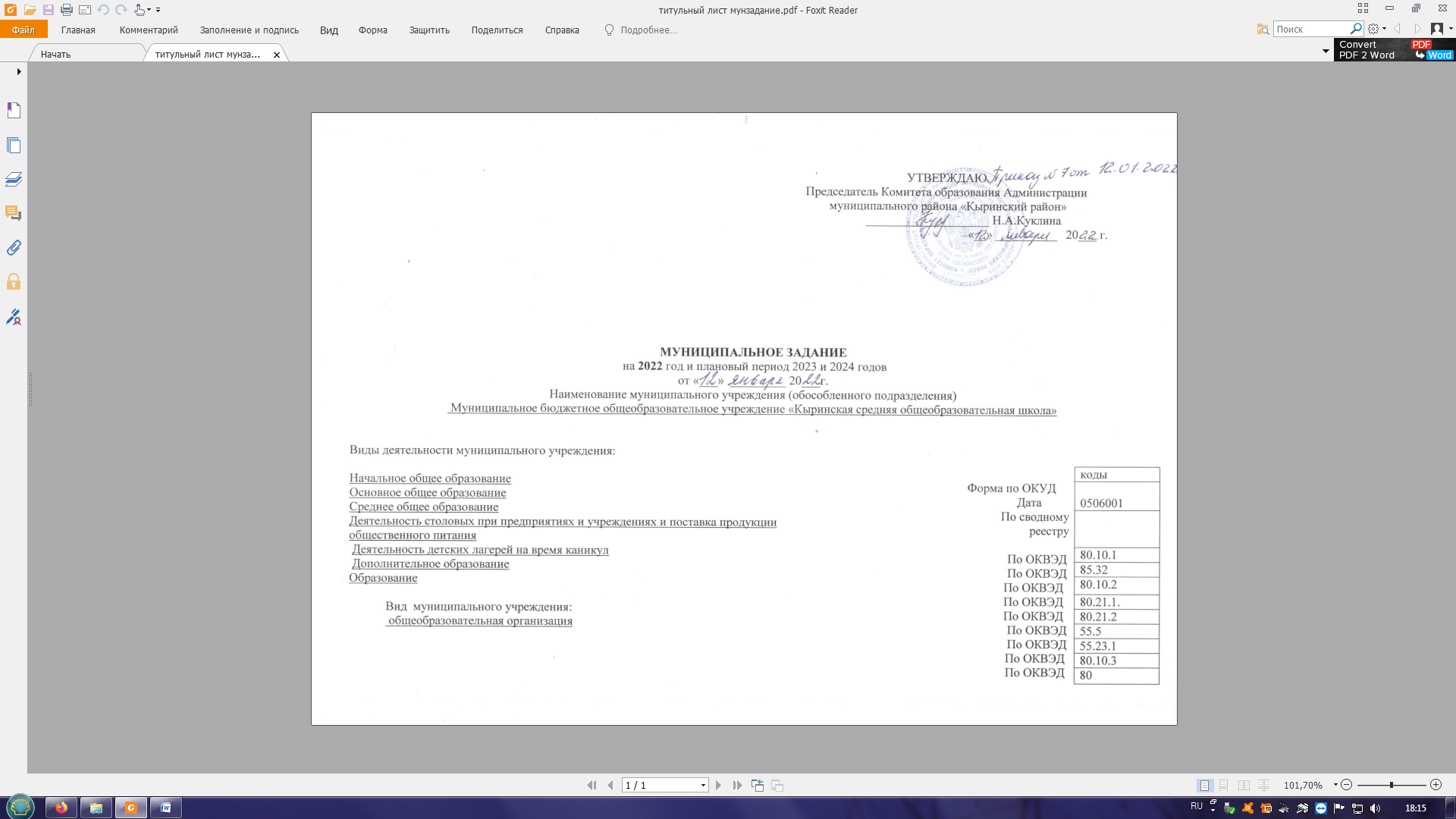 ЧАСТЬ 1. Сведения об оказываемых муниципальных услугахРАЗДЕЛ 11. Наименование муниципальной услуги:              Реализация основных общеобразовательных программ начального общего образования          2 .Категория потребителей муниципальной услуги             Физические лица3. Показатели, характеризующие объем и (или) качество муниципальной услуги	3.1. Показатели, характеризующие качество муниципальной услуги:                         3.2. Показатели, характеризующие объем муниципальной услуги:                          4. Предельные цены (тарифы) на оплату услуг либо порядок их установления: 5. Порядок оказания муниципальной услуги:5.1 Нормативные правовые акты, регулирующие порядок оказания муниципальной услуги:Федеральный закон от 29.12.2012 № 273-ФЗ "Об образовании в Российской Федерации"; Приказ Министерства просвещения РФ от 28 августа 2020 г. N 442 "Об утверждении Порядка организации и осуществления образовательной деятельности по основным общеобразовательным программам -образовательным программам начального общего, основного общего и среднего общего образования" (с изменениями и дополнениями); Постановление Главного государственного санитарного врача РФ от 28 сентября 2020 г. N 28 «Об утверждении санитарных правил СП 2.4.3648-20 "Санитарно-эпидемиологические требования к организациям воспитания и обучения, отдыха и оздоровления детей и молодежи"»;Постановление Администрации муниципального района «Кыринский район» от  07.04.2017г  № 154 «Об утверждении Положения формирования муниципального задания на оказание муниципальных услуг (выполнение работ), оказываемых (выполняемых) бюджетными и автономными учреждениями муниципального района «Кыринский район» и финансового обеспечения выполнения муниципального задания»Постановление Администрации муниципального района «Кыринский район» от  25.02.2016г№69   «Об утверждении стандартов качества предоставления муниципальных услуг в области образования»Приказ Комитета образования АМР «Кыринский район»  от 15 декабря 2015 г №154 «Об утверждении ведомственного перечня муниципальных услуг (работ), оказываемых (выполняемых) находящимися в ведении органов местного самоуправления муниципального района «Кыринский район» муниципальными учреждениями в качестве основных видов деятельности в сфере образования»5.2. Порядок информирования потенциальных потребителей муниципальной услугиРАЗДЕЛ 21. Наименование муниципальной услуги:              Реализация основных общеобразовательных программ начального общего образования          2 .Категория потребителей муниципальной услуги    Физические лица3. Показатели, характеризующие объем и (или) качество муниципальной услуги	3.1. Показатели, характеризующие качество муниципальной услуги:              3.2. Показатели, характеризующие объем муниципальной услуги:4. Предельные цены (тарифы) на оплату услуг либо порядок их установления: 5. Порядок оказания муниципальной услуги:5.1 Нормативные правовые акты, регулирующие порядок оказания муниципальной услуги:Федеральный закон от 29.12.2012 № 273-ФЗ "Об образовании в Российской Федерации"Приказ Министерства просвещения РФ от 28 августа 2020 г. N 442 "Об утверждении Порядка организации и осуществления образовательной деятельности по основным общеобразовательным программам -образовательным программам начального общего, основного общего и среднего общего образования" (с изменениями и дополнениями)Постановление Главного государственного санитарного врача РФ от 28 сентября 2020 г. N 28 «Об утверждении санитарных правил СП 2.4.3648-20 "Санитарно-эпидемиологические требования к организациям воспитания и обучения, отдыха и оздоровления детей и молодежи"»Приказ Минобрнауки России от 19.12.2014 N 1598 "Об утверждении федерального государственного образовательного стандарта начального общего образования обучающихся с ограниченными возможностями здоровья"; Постановление Администрации муниципального района «Кыринский район» от 07.04.2017г  № 154  «Об утверждении Положения формирования муниципального задания на оказание муниципальных услуг (выполнение работ), оказываемых (выполняемых) бюджетными и автономными учреждениями муниципального района «Кыринский район» и финансового обеспечения выполнения муниципального задания»Постановление Администрации муниципального района «Кыринский район» от 25.02.2016г   № 69 «Об утверждении стандартов качества предоставления муниципальных услуг в области образования»Приказ Комитета образования АМР «Кыринский район»  от 15 декабря 2015 г №154 «Об утверждении ведомственного перечня муниципальных услуг (работ), оказываемых (выполняемых) находящимися в ведении органов местного самоуправления муниципального района «Кыринский район» муниципальными учреждениями в качестве основных видов деятельности в сфере образования»5.2. Порядок информирования потенциальных потребителей муниципальной услугиРАЗДЕЛ 31. Наименование муниципальной услуги:              Реализация основных общеобразовательных программ начального общего образования          2 .Категория потребителей муниципальной услуги             Физические лица          3. Показатели, характеризующие объем и (или) качество муниципальной услуги	3.1. Показатели, характеризующие качество муниципальной услуги: 3.2. Показатели, характеризующие объем муниципальной услуги:  4. Предельные цены (тарифы) на оплату услуг либо порядок их установления: 5. Порядок оказания муниципальной услуги:5.1 Нормативные правовые акты, регулирующие порядок оказания муниципальной услугиФедеральный закон от 29.12.2012 № 273-ФЗ "Об образовании в Российской Федерации"Приказ Министерства просвещения РФ от 28 августа 2020 г. N 442 "Об утверждении Порядка организации и осуществления образовательной деятельности по основным общеобразовательным программам -образовательным программам начального общего, основного общего и среднего общего образования" (с изменениями и дополнениями) Постановление Главного государственного санитарного врача РФ от 28 сентября 2020 г. N 28 «Об утверждении санитарных правил СП 2.4.3648-20 "Санитарно-эпидемиологические требования к организациям воспитания и обучения, отдыха и оздоровления детей и молодежи"»Приказ Минобрнауки России от 06.10.2009 N 373 "Об утверждении и введении в действие федерального государственного образовательного стандарта начального общего образования" Приказ Минобрнауки России от 19.12.2014 N 1598 "Об утверждении федерального государственного образовательного стандарта начального общего образования обучающихся с ограниченными возможностями здоровья"; Постановление Администрации муниципального района «Кыринский район» от 07.04.2017г  № 154 «Об утверждении Положения формирования муниципального задания на оказание муниципальных услуг (выполнение работ), оказываемых (выполняемых) бюджетными и автономными учреждениями муниципального района «Кыринский район» и финансового обеспечения выполнения муниципального задания»Постановление Администрации муниципального района «Кыринский район» от 25.02.2016г  №  69 «Об утверждении стандартов качества предоставления муниципальных услуг в области образования»Приказ Комитета образования АМР «Кыринский район»  от 15 декабря 2015 г №154 «Об утверждении ведомственного перечня муниципальных услуг (работ), оказываемых (выполняемых) находящимися в ведении органов местного самоуправления муниципального района «Кыринский район» муниципальными учреждениями в качестве основных видов деятельности в сфере образования»          5.2. Порядок информирования потенциальных потребителей муниципальной услугиРАЗДЕЛ 41. Наименование муниципальной услуги:              Реализация основных общеобразовательных программ основного общего образования          2 .Категория потребителей муниципальной услуги   Физические лица3. Показатели, характеризующие объем и (или) качество муниципальной услуги	3.1. Показатели, характеризующие качество муниципальной услуги: 3.2. Показатели, характеризующие объем муниципальной услуги:                            4. Предельные цены (тарифы) на оплату услуг либо порядок их установления:  5. Порядок оказания муниципальной услуги:5.1 Нормативные правовые акты, регулирующие порядок оказания муниципальной услугиФедеральный закон от 29.12.2012 № 273-ФЗ "Об образовании в Российской Федерации" Приказ Министерства просвещения РФ от 28 августа 2020 г. N 442 "Об утверждении Порядка организации и осуществления образовательной деятельности по основным общеобразовательным программам - образовательным программам начального общего, основного общего и среднего общего образования" (с изменениями и дополнениями) Постановление Главного государственного санитарного врача РФ от 28 сентября 2020 г. N 28 «Об утверждении санитарных правил СП 2.4.3648-20 "Санитарно-эпидемиологические требования к организациям воспитания и обучения, отдыха и оздоровления детей и молодежи"»Приказ Минобразования РФ от 09.03.2004 N 1312 "Об утверждении федерального базисного учебного плана и примерных учебных планов для образовательных учреждений Российской Федерации, реализующих программы общего образования"Приказ Минобрнауки России от 17.12.2010 N 1897 "Об утверждении федерального государственного образовательного стандарта основного общего образования" Постановление Администрации муниципального района «Кыринский район» от 07.04.2017г  № 154  «Об утверждении Положения формирования муниципального задания на оказание муниципальных услуг (выполнение работ), оказываемых (выполняемых) бюджетными и автономными учреждениями муниципального района «Кыринский район» и финансового обеспечения выполнения муниципального задания»Постановление Администрации муниципального района «Кыринский район» от 25.02.2016г   № 69  «Об утверждении стандартов качества предоставления муниципальных услуг в области образования»Приказ Комитета образования АМР «Кыринский район»  от 15 декабря 2015 г №154 «Об утверждении ведомственного перечня муниципальных услуг (работ), оказываемых (выполняемых) находящимися в ведении органов местного самоуправления муниципального района «Кыринский район» муниципальными учреждениями в качестве основных видов деятельности в сфере образования»5.2. Порядок информирования потенциальных потребителей муниципальной услугиРАЗДЕЛ 51. Наименование муниципальной услуги:              Реализация основных общеобразовательных программ основного общего образования          2 .Категория потребителей муниципальной услуги             Физические лица3. Показатели, характеризующие объем и (или) качество муниципальной услуги	3.1. Показатели, характеризующие качество муниципальной услуги:                                     3.2. Показатели, характеризующие объем муниципальной услуги:                         4. Предельные цены (тарифы) на оплату услуг либо порядок их установления:5. Порядок оказания муниципальной услуги:5.1 Нормативные правовые акты, регулирующие порядок оказания муниципальной услугиФедеральный закон от 29.12.2012 № 273-ФЗ "Об образовании в Российской Федерации" Приказ Министерства просвещения РФ от 28 августа 2020 г. N 442 "Об утверждении Порядка организации и осуществления образовательной деятельности по основным общеобразовательным программам -образовательным программам начального общего, основного общего и среднего общего образования" (с изменениями и дополнениями) Постановление Главного государственного санитарного врача РФ от 28 сентября 2020 г. N 28 «Об утверждении санитарных правил СП 2.4.3648-20 "Санитарно-эпидемиологические требования к организациям воспитания и обучения, отдыха и оздоровления детей и молодежи"»Приказ Минобразования РФ от 09.03.2004 N 1312 "Об утверждении федерального базисного учебного плана и примерных учебных планов для образовательных учреждений Российской Федерации, реализующих программы общего образования"Приказ Минобрнауки России от 17.12.2010 N 1897 "Об утверждении федерального государственного образовательного стандарта основного общего образования" Постановление Администрации муниципального района «Кыринский район» от 07.04.2017г  № 154 «Об утверждении Положения формирования муниципального задания на оказание муниципальных услуг (выполнение работ), оказываемых (выполняемых) бюджетными и автономными учреждениями муниципального района «Кыринский район» и финансового обеспечения выполнения муниципального задания»Постановление Администрации муниципального района «Кыринский район» от25.02.2016г  № 69  «Об утверждении стандартов качества предоставления муниципальных услуг в области образования»Приказ Комитета образования АМР «Кыринский район»  от 15 декабря 2015 г №154 «Об утверждении ведомственного перечня муниципальных услуг (работ), оказываемых (выполняемых) находящимися в ведении органов местного самоуправления муниципального района «Кыринский район» муниципальными учреждениями в качестве основных видов деятельности в сфере образования»5.2. Порядок информирования потенциальных потребителей муниципальной услугиРАЗДЕЛ 61. Наименование муниципальной услуги:              Реализация основных общеобразовательных программ основного общего образования          2 .Категория потребителей муниципальной услуги:    Физические лица3. Показатели, характеризующие объем и (или) качество муниципальной услуги	3.1. Показатели, характеризующие качество муниципальной услуги:                                    3.2. Показатели, характеризующие объем муниципальной услуги:                            4. Предельные цены (тарифы) на оплату услуг либо порядок их установления:    5. Порядок оказания муниципальной услуги:5.1 Нормативные правовые акты, регулирующие порядок оказания муниципальной услугиФедеральный закон от 29.12.2012 № 273-ФЗ "Об образовании в Российской Федерации" Приказ Министерства просвещения РФ от 28 августа 2020 г. N 442 "Об утверждении Порядка организации и осуществления образовательной деятельности по основным общеобразовательным программам -образовательным программам начального общего, основного общего и среднего общего образования" (с изменениями и дополнениями) Постановление Главного государственного санитарного врача РФ от 28 сентября 2020 г. N 28 «Об утверждении санитарных правил СП 2.4.3648-20 "Санитарно-эпидемиологические требования к организациям воспитания и обучения, отдыха и оздоровления детей и молодежи"»Приказ Минобразования РФ от 09.03.2004 N 1312 "Об утверждении федерального базисного учебного плана и примерных учебных планов для образовательных учреждений Российской Федерации, реализующих программы общего образования"Приказ Минобрнауки России от 17.12.2010 N 1897 "Об утверждении федерального государственного образовательного стандарта основного общего образования" Постановление Администрации муниципального района «Кыринский район» от 07.04.2017г  № 154 «Об утверждении Положения формирования муниципального задания на оказание муниципальных услуг (выполнение работ), оказываемых (выполняемых) бюджетными и автономными учреждениями муниципального района «Кыринский район» и финансового обеспечения выполнения муниципального задания»Постановление Администрации муниципального района «Кыринский район» от 25.02. 2016г    № 69  «Об утверждении стандартов качества предоставления муниципальных услуг в области образования»Приказ Комитета образования АМР «Кыринский район»  от 15 декабря 2015 г №154 «Об утверждении ведомственного перечня муниципальных услуг (работ), оказываемых (выполняемых) находящимися в ведении органов местного самоуправления муниципального района «Кыринский район» муниципальными учреждениями в качестве основных видов деятельности в сфере образования» 5.2. Порядок информирования потенциальных потребителей муниципальной услугиРАЗДЕЛ  71. Наименование муниципальной услуги:              Реализация основных общеобразовательных программ среднего общего образования          2 .Категория потребителей муниципальной услуги    Физические лица3. Показатели, характеризующие объем и (или) качество муниципальной услуги	3.1. Показатели, характеризующие качество муниципальной услуги:                           3.2. Показатели, характеризующие объем муниципальной услуги:4. Предельные цены (тарифы) на оплату услуг либо порядок их установления:  5. Порядок оказания муниципальной услуги:5.1 Нормативные правовые акты, регулирующие порядок оказания муниципальной услугиФедеральный закон от 29.12.2012 № 273-ФЗ "Об образовании в Российской Федерации"Приказ Министерства просвещения РФ от 28 августа 2020 г. N 442 "Об утверждении Порядка организации и осуществления образовательной деятельности по основным общеобразовательным программам -образовательным программам начального общего, основного общего и среднего общего образования" (с изменениями и дополнениями)Постановление Главного государственного санитарного врача РФ от 28 сентября 2020 г. N 28 «Об утверждении санитарных правил СП 2.4.3648-20 "Санитарно-эпидемиологические требования к организациям воспитания и обучения, отдыха и оздоровления детей и молодежи"»Приказ Минобразования РФ от 09.03.2004 N 1312 "Об утверждении федерального базисного учебного плана и примерных учебных планов для образовательных учреждений Российской Федерации, реализующих программы общего образования"Постановление Администрации муниципального района «Кыринский район» от 07.04.2017г  № 154 «Об утверждении Положения формирования муниципального задания на оказание муниципальных услуг (выполнение работ), оказываемых (выполняемых) бюджетными и автономными учреждениями муниципального района «Кыринский район» и финансового обеспечения выполнения муниципального задания»Постановление Администрации муниципального района «Кыринский район» от 25.02.2016г.  №   «Об утверждении стандартов качества предоставления муниципальных услуг в области образования»Приказ Комитета образования АМР «Кыринский район»  от 15 декабря 2015 г №154 «Об утверждении ведомственного перечня муниципальных услуг (работ), оказываемых (выполняемых) находящимися в ведении органов местного самоуправления муниципального района «Кыринский район» муниципальными учреждениями в качестве основных видов деятельности в сфере образования» 5.2. Порядок информирования потенциальных потребителей муниципальной услугиРАЗДЕЛ 8(для профильной школы)1. Наименование муниципальной услуги:              Реализация основных общеобразовательных программ среднего общего образования          2 .Категория потребителей муниципальной услуги    Физические лица3. Показатели, характеризующие объем и (или) качество муниципальной услуги	3.1. Показатели, характеризующие качество муниципальной услуги: 3.2. Показатели, характеризующие объем муниципальной услуги:                          4. Предельные цены (тарифы) на оплату услуг либо порядок их установления: 5. Порядок оказания муниципальной услуги:5.1 Нормативные правовые акты, регулирующие порядок оказания муниципальной услугиФедеральный закон от 29.12.2012 № 273-ФЗ "Об образовании в Российской Федерации"Приказ Министерства просвещения РФ от 28 августа 2020 г. N 442 "Об утверждении Порядка организации и осуществления образовательной деятельности по основным общеобразовательным программам -образовательным программам начального общего, основного общего и среднего общего образования" (с изменениями и дополнениями) Постановление Главного государственного санитарного врача РФ от 28 сентября 2020 г. N 28 «Об утверждении санитарных правил СП 2.4.3648-20 "Санитарно-эпидемиологические требования к организациям воспитания и обучения, отдыха и оздоровления детей и молодежи"»Приказ Минобразования РФ от 09.03.2004 N 1312 "Об утверждении федерального базисного учебного плана и примерных учебных планов для образовательных учреждений Российской Федерации, реализующих программы общего образования"Приказ Минобрнауки России от 17.05.2012 N 413 "Об утверждении федерального государственного образовательного стандарта среднего общего образования"; Постановление Администрации муниципального района «Кыринский район» от 07.04.2017г  № 154  «Об утверждении Положения формирования муниципального задания на оказание муниципальных услуг (выполнение работ), оказываемых (выполняемых) бюджетными и автономными учреждениями муниципального района «Кыринский район» и финансового обеспечения выполнения муниципального задания»Постановление Администрации муниципального района «Кыринский район» от 25.02.2016г  № 69   «Об утверждении стандартов качества предоставления муниципальных услуг в области образования»Приказ Комитета образования АМР «Кыринский район»  от 15 декабря 2015 г №154 «Об утверждении ведомственного перечня муниципальных услуг (работ), оказываемых (выполняемых) находящимися в ведении органов местного самоуправления муниципального района «Кыринский район» муниципальными учреждениями в качестве основных видов деятельности в сфере образования»5.2. Порядок информирования потенциальных потребителей муниципальной услугиРАЗДЕЛ 91. Наименование муниципальной услуги:              Реализация основных общеобразовательных программ среднего  общего образования          2 .Категория потребителей муниципальной услуги             Физические лица3. Показатели, характеризующие объем и (или) качество муниципальной услуги	3.1. Показатели, характеризующие качество муниципальной услуги:                                     3.2. Показатели, характеризующие объем муниципальной услуги:                         4. Предельные цены (тарифы) на оплату услуг либо порядок их установления:5. Порядок оказания муниципальной услуги:5.1 Нормативные правовые акты, регулирующие порядок оказания муниципальной услугиФедеральный закон от 29.12.2012 № 273-ФЗ "Об образовании в Российской Федерации" Приказ Министерства просвещения РФ от 28 августа 2020 г. N 442 "Об утверждении Порядка организации и осуществления образовательной деятельности по основным общеобразовательным программам -образовательным программам начального общего, основного общего и среднего общего образования" (с изменениями и дополнениями) Постановление Главного государственного санитарного врача РФ от 28 сентября 2020 г. N 28 «Об утверждении санитарных правил СП 2.4.3648-20 "Санитарно-эпидемиологические требования к организациям воспитания и обучения, отдыха и оздоровления детей и молодежи"»Приказ Минобразования РФ от 09.03.2004 N 1312 "Об утверждении федерального базисного учебного плана и примерных учебных планов для образовательных учреждений Российской Федерации, реализующих программы общего образования"Приказ Минобрнауки России от 17.12.2010 N 1897 "Об утверждении федерального государственного образовательного стандарта основного общего образования" Постановление Администрации муниципального района «Кыринский район» от 07.04.2017г  № 154 «Об утверждении Положения формирования муниципального задания на оказание муниципальных услуг (выполнение работ), оказываемых (выполняемых) бюджетными и автономными учреждениями муниципального района «Кыринский район» и финансового обеспечения выполнения муниципального задания»Постановление Администрации муниципального района «Кыринский район» от25.02.2016г  № 69  «Об утверждении стандартов качества предоставления муниципальных услуг в области образования»Приказ Комитета образования АМР «Кыринский район»  от 15 декабря 2015 г №154 «Об утверждении ведомственного перечня муниципальных услуг (работ), оказываемых (выполняемых) находящимися в ведении органов местного самоуправления муниципального района «Кыринский район» муниципальными учреждениями в качестве основных видов деятельности в сфере образования»5.2. Порядок информирования потенциальных потребителей муниципальной услугиРАЗДЕЛ 101. Наименование муниципальной услуги:              Предоставление  питания          2 .Категория потребителей муниципальной услуги             Физические лица3. Показатели, характеризующие объем и (или) качество муниципальной услуги	3.1. Показатели, характеризующие качество муниципальной услуги: 3.2. Показатели, характеризующие объем муниципальной услуги:4. Предельные цены (тарифы) на оплату услуг либо порядок их установления: 5. Порядок оказания муниципальной услуги:5.1 Нормативные правовые акты, регулирующие порядок оказания муниципальной услугиФедеральный закон от 29.12.2012 № 273-ФЗ "Об образовании в Российской Федерации" Приказ Министерства просвещения РФ от 28 августа 2020 г. N 442 "Об утверждении Порядка организации и осуществления образовательной деятельности по основным общеобразовательным программам -образовательным программам начального общего, основного общего и среднего общего образования" (с изменениями и дополнениями)Постановление Главного государственного санитарного врача РФ от 27 октября 2020 г. N 32 "Об утверждении санитарно-эпидемиологических правил и норм СанПиН 2.3/2.4.3590-20 "Санитарно-эпидемиологические требования к организации общественного питания населения"Постановление Администрации муниципального района «Кыринский район» от 07.04.2017г  № 154 «Об утверждении Положения формирования муниципального задания на оказание муниципальных услуг (выполнение работ), оказываемых (выполняемых) бюджетными и автономными учреждениями муниципального района «Кыринский район» и финансового обеспечения выполнения муниципального задания»Постановление Администрации муниципального района «Кыринский район» от 25.02.2016г  № 69  «Об утверждении стандартов качества предоставления муниципальных услуг в области образования»Приказ Комитета образования АМР «Кыринский район»  от 15 декабря 2015 г №154 «Об утверждении ведомственного перечня муниципальных услуг (работ), оказываемых (выполняемых) находящимися в ведении органов местного самоуправления муниципального района «Кыринский район» муниципальными учреждениями в качестве основных видов деятельности в сфере образования»5.2. Порядок информирования потенциальных потребителей муниципальной услугиРАЗДЕЛ 111. Наименование муниципальной услуги:              Организация отдыха детей и молодёжи          2 .Категория потребителей муниципальной услуги             Физические лица3. Показатели, характеризующие объем и (или) качество муниципальной услуги	3.1. Показатели, характеризующие качество муниципальной услуги:                               3.2. Показатели, характеризующие объем муниципальной услуги:                                 4. Предельные цены (тарифы) на оплату услуг либо порядок их установления:        5. Порядок оказания муниципальной услуги:       5.1 Нормативные правовые акты, регулирующие порядок оказания муниципальной услугиФедеральный закон от 29.12.2012 № 273-ФЗ "Об образовании в Российской Федерации" Постановление Главного государственного санитарного врача РФ от 28 сентября 2020 г. N 28 «Об утверждении санитарных правил СП 2.4.3648-20 "Санитарно-эпидемиологические требования к организациям воспитания и обучения, отдыха и оздоровления детей и молодежи"»Постановление Администрации муниципального района «Кыринский район» от 07.04.2017г  № 154 «Об утверждении Положения формирования муниципального задания на оказание муниципальных услуг (выполнение работ), оказываемых (выполняемых) бюджетными и автономными учреждениями муниципального района «Кыринский район» и финансового обеспечения выполнения муниципального задания»Постановление Администрации муниципального района «Кыринский район» от 25.02.2016г  № 69  «Об утверждении стандартов качества предоставления муниципальных услуг в области образования»Приказ Комитета образования АМР «Кыринский район»  от 15 декабря 2015 г №154 «Об утверждении ведомственного перечня муниципальных услуг (работ), оказываемых (выполняемых) находящимися в ведении органов местного самоуправления муниципального района «Кыринский район» муниципальными учреждениями в качестве основных видов деятельности в сфере образования»                          5.2. Порядок информирования потенциальных потребителей муниципальной услугиРАЗДЕЛ 121. Наименование муниципальной услуги:              Реализация дополнительных общеразвивающих  программ          2 .Категория потребителей муниципальной услуги             Физические лица3. Показатели, характеризующие объем и (или) качество муниципальной услуги	3.1. Показатели, характеризующие качество муниципальной услуги:                               3.2. Показатели, характеризующие объем муниципальной услуги:                                 4. Предельные цены (тарифы) на оплату услуг либо порядок их установления:        5. Порядок оказания муниципальной услуги:       5.1 Нормативные правовые акты, регулирующие порядок оказания муниципальной услугиФедеральный закон от 29.12.2012 № 273-ФЗ "Об образовании в Российской Федерации" Постановление Главного государственного санитарного врача РФ от 28 сентября 2020 г. N 28 «Об утверждении санитарных правил СП 2.4.3648-20 "Санитарно-эпидемиологические требования к организациям воспитания и обучения, отдыха и оздоровления детей и молодежи"»Постановление Администрации муниципального района «Кыринский район» от 07.04.2017г  № 154 «Об утверждении Положения формирования муниципального задания на оказание муниципальных услуг (выполнение работ), оказываемых (выполняемых) бюджетными и автономными учреждениями муниципального района «Кыринский район» и финансового обеспечения выполнения муниципального задания»Постановление Администрации муниципального района «Кыринский район» от 25.02.2016г  № 69  «Об утверждении стандартов качества предоставления муниципальных услуг в области образования»Приказ Комитета образования АМР «Кыринский район»  от 15 декабря 2015 г №154 «Об утверждении ведомственного перечня муниципальных услуг (работ), оказываемых (выполняемых) находящимися в ведении органов местного самоуправления муниципального района «Кыринский район» муниципальными учреждениями в качестве основных видов деятельности в сфере образования»                          5.2. Порядок информирования потенциальных потребителей муниципальной услуги\РАЗДЕЛ 131. Наименование муниципальной услуги:              Реализация дополнительных  общеразвивающих  программ (персонифицированное финансирование)          2 .Категория потребителей муниципальной услуги    Физические лица3. Показатели, характеризующие объем и (или) качество муниципальной услуги	3.1. Показатели, характеризующие качество муниципальной услуги: 3.2. Показатели, характеризующие объем муниципальной услуги:                               4. Предельные цены (тарифы) на оплату услуг либо порядок их установления:                                 5. Порядок оказания муниципальной услуги:5.1 Нормативные правовые акты, регулирующие порядок оказания муниципальной услуги                  Федеральный закон от 29.12.2012 № 273-ФЗ "Об образовании в Российской Федерации" Приказ Минобрнауки России от 09.11.2018 № 196 «Об утверждении Порядка Организации осуществления образовательной деятельности по дополнительным общеобразовательным программам»ПриказМинобрнаукиРоссииот17.10.2013№1155"Обутверждниифедеральногогосударственногообразовательногостандартадошкольногообразования" Приказ Министерства образования и науки Российской Федерации от 17.10.2013г. № 1155 «Об утверждении федерального государственного образовательного стандарта дошкольного образования»;              Постановление Главного государственного санитарного врача РФ от 28.09.2020г. № 28 «Об утверждении СанПиН 2.4.3648-20 «Санитарно-эпидемиологические требования к устройству, содержанию и организации режима работы образовательных организаций дополнительного образования детей» Постановление Администрации муниципального района «Кыринский район» от 01.03.2011   №123 «Об утверждении Положения формирования муниципального задания на оказание муниципальных услуг (выполнение работ), оказываемых (выполняемых) бюджетными и автономными учреждениями муниципального района «Кыринский район» и финансового обеспечения выполнения муниципального задания»Постановление Администрации муниципального района «Кыринский район» от25.02.2016   № 69  «Об утверждении стандартов качества предоставления муниципальных услуг в области образования»Приказ Комитета образования АМР «Кыринский район»  от 15 декабря 2015 г №154 «Об утверждении ведомственного перечня муниципальных услуг (работ), оказываемых (выполняемых) находящимися в ведении органов местного самоуправления муниципального района «Кыринский район» муниципальными учреждениями в качестве основных видов деятельности в сфере образования5.2. Порядок информирования потенциальных потребителей муниципальной услугиЧАСТЬ 2 
Сведения о выполняемых работахРаздел 11. Наименование муниципальной услуги:              Организация и проведение олимпиад, конкурсов, мероприятий, направленных на выявление и развитие у обучающихся интеллектуальных и творческих способностей, способностей к занятиям физической культуры и спортом, интереса к научной (научно-исследовательской) деятельности, физкультурно-спортивной деятельности          2 .Категория потребителей работы    В интересах общества3. Показатели, характеризующие объем и (или) качество  работы	3.1. Показатели, характеризующие качество  работы:                                 3.2. Показатели, характеризующие объем муниципальной работы:ЧАСТЬ 3. 
Прочие сведения о муниципальном заданииОснования для досрочного прекращения исполнения муниципального задания1) Существенное нарушение выполнения задания:- снижение показателей качества оказания муниципальной услуги более  чем на 15%;-уменьшение количества потребителей муниципальной услуги более чем на 20%2) Реорганизация и (или) ликвидация учреждения3) Исключение муниципальной услуги из ведомственного перечняИная информация, необходимая для исполнения (контроля за исполнением) муниципального задания не предусмотренаПорядок контроля за исполнением муниципального задания  4. Требования к отчетности об исполнении муниципального задания    4.1. Периодичность представления отчетов об исполнении муниципального задания - 1 раз в год (январь)  4.2. Сроки представления отчетов об исполнении муниципального задания  - ежегодно в срок до 25 января текущего года  4.3. Иные показатели, связанные с выполнением муниципального задания   Отчёт о выполнении задания должен содержать пояснительную записку с оценкой выполнения муниципального задания и (или)   причины его невыполнения, а также с прогнозом достижения показателей качества и объёма оказания муниципальной услуги в очередном финансовом годуУникальный номер реестровой записиПоказатель, характеризующийсодержание муниципальнойуслугиПоказатель, характеризующийсодержание муниципальнойуслугиПоказатель, характеризующийсодержание муниципальнойуслугиПоказатель, характеризующий условия (формы)оказания  муниципальной  услугиПоказатель, характеризующий условия (формы)оказания  муниципальной  услугиПоказатель качества муниципальной услугиПоказатель качества муниципальной услугиПоказатель качества муниципальной услугиЗначение показателя качества муниципальной услугиЗначение показателя качества муниципальной услугиЗначение показателя качества муниципальной услугиУникальный номер реестровой записиПоказатель, характеризующийсодержание муниципальнойуслугиПоказатель, характеризующийсодержание муниципальнойуслугиПоказатель, характеризующийсодержание муниципальнойуслугиПоказатель, характеризующий условия (формы)оказания  муниципальной  услугиПоказатель, характеризующий условия (формы)оказания  муниципальной  услугинаименованиепоказателяединица  измерения  по ОКЕИединица  измерения  по ОКЕИ2022год(очередной финансовый год)2023год(1-й  год планово-го периода2024год(2-й годпланово-го периода)Уникальный номер реестровой записиВиды образовательных программ Категория потребителейМесто обученияФорма образования и формы реализации образовательных программ  (наименованиепоказателя)наименованиепоказателяединица  измерения  по ОКЕИединица  измерения  по ОКЕИ2022год(очередной финансовый год)2023год(1-й  год планово-го периода2024год(2-й годпланово-го периода)Уникальный номер реестровой записиВиды образовательных программ Категория потребителейМесто обученияФорма образования и формы реализации образовательных программ  (наименованиепоказателя)наименованиепоказателянаименование Код2022год(очередной финансовый год)2023год(1-й  год планово-го периода2024год(2-й годпланово-го периода)1234567891011128010120.99.0БА81АЭ92001Не указаноОбучающие-ся  за исключением обучающихся с ограниченными возможностями здоровья и детей-инвалидовНе указаноочнаяУровень освоения обучающимися основной общеобразовательной программы начального общего образования по завершении  начального образования%744 1001001008010120.99.0БА81АЭ92001Не указаноОбучающие-ся  за исключением обучающихся с ограниченными возможностями здоровья и детей-инвалидовНе указаноочнаяПолнота реализации основной общеобразовательной программы начального общего образования%7441001001008010120.99.0БА81АЭ92001Не указаноОбучающие-ся  за исключением обучающихся с ограниченными возможностями здоровья и детей-инвалидовНе указаноочнаяУровень соответствия учебного плана общеобразовательного учреждения требованиям  ФГОС%7441001001008010120.99.0БА81АЭ92001Не указаноОбучающие-ся  за исключением обучающихся с ограниченными возможностями здоровья и детей-инвалидовНе указаноочнаяДоля родителей (законных представителей), удовлетворенных условиями и качеством предоставляемой услуг%744Не менее 70Не менее 80Не менее 908010120.99.0БА81АЭ92001Не указаноОбучающие-ся  за исключением обучающихся с ограниченными возможностями здоровья и детей-инвалидовНе указаноочнаяДоля своевременно устраненных общеобразовательным учреждением нарушений, выявленных в результате проверок органами исполнительной власти субъектов Российской Федерации, осуществляющими функции по контролю и надзору в сфере образования%744100100100Уникальный номер реестровой записиПоказатель, характеризующий содержание муниципальной услугиПоказатель, характеризующий содержание муниципальной услугиПоказатель, характеризующий содержание муниципальной услугиПоказатель, характеризующий условия (формы) оказания муниципальной услугиПоказатель, характеризующий условия (формы) оказания муниципальной услугиПоказатель объема муниципальной услугиПоказатель объема муниципальной услугиПоказатель объема муниципальной услугиЗначение показателя объема муниципальной услугиЗначение показателя объема муниципальной услугиЗначение показателя объема муниципальной услугиСреднегодовой размер платы (цена, тариф)Среднегодовой размер платы (цена, тариф)Среднегодовой размер платы (цена, тариф)Уникальный номер реестровой записиПоказатель, характеризующий содержание муниципальной услугиПоказатель, характеризующий содержание муниципальной услугиПоказатель, характеризующий содержание муниципальной услугиПоказатель, характеризующий условия (формы) оказания муниципальной услугиПоказатель, характеризующий условия (формы) оказания муниципальной услугинаименование показателяединица измерения  по ОКЕИединица измерения  по ОКЕИ2022год (очередной финансовый год)2023год (1-й год планового периода)2024год (2-й год планового периода)2022год (очередной финансовый год)2023год (1-й год планового периода)2024год(2-й годпланово-го периодаУникальный номер реестровой записиВиды образовательных программКатегория потребителейМесто обучения  Формы образования и формы реализации образовательных программ(наименование показателя)наименование показателяединица измерения  по ОКЕИединица измерения  по ОКЕИ2022год (очередной финансовый год)2023год (1-й год планового периода)2024год (2-й год планового периода)2022год (очередной финансовый год)2023год (1-й год планового периода)2024год(2-й годпланово-го периодаУникальный номер реестровой записиВиды образовательных программКатегория потребителейМесто обучения  Формы образования и формы реализации образовательных программ(наименование показателя)наименование показателянаименованиекод2022год (очередной финансовый год)2023год (1-й год планового периода)2024год (2-й год планового периода)2022год (очередной финансовый год)2023год (1-й год планового периода)2024год(2-й годпланово-го периода123456789101112131415Не указаноОбучающиеся за исключением обучающихся с ограниченными возможностями здоровья и детей-инвалидовНе указаноОчнаяЧисло обучающихся чел792216217215Нормативный правовой актНормативный правовой актНормативный правовой актНормативный правовой актНормативный правовой актвидпринявший органдатаномернаименование12345наименованиеПредельная цена (тариф)12Способ информированияСостав размещаемой информацииЧастота обновления информации123       Информационные стендыНаименование ОО, местонахождение, режим работы, содержание услуги, объём услугиПо мере необходимостиИнформация в сети «Интернет» (информирование на сайте ОО)Наименование ОО, местонахождение, режим работы,                        содержание услуги, объём услуги,оценка качества оказания муниципальной услуги ,отчёт о выполнении муниципального заданияПо мере необходимостиУникальный номер реестровой записиПоказатель, характеризующийсодержание муниципальнойуслугиПоказатель, характеризующийсодержание муниципальнойуслугиПоказатель, характеризующийсодержание муниципальнойуслугиПоказатель, характеризующий условия (формы)оказания  муниципальной  услугиПоказатель, характеризующий условия (формы)оказания  муниципальной  услугиПоказатель качества муниципальной услугиПоказатель качества муниципальной услугиПоказатель качества муниципальной услугиЗначение показателя качества муниципальной услугиЗначение показателя качества муниципальной услугиЗначение показателя качества муниципальной услугиУникальный номер реестровой записиПоказатель, характеризующийсодержание муниципальнойуслугиПоказатель, характеризующийсодержание муниципальнойуслугиПоказатель, характеризующийсодержание муниципальнойуслугиПоказатель, характеризующий условия (формы)оказания  муниципальной  услугиПоказатель, характеризующий условия (формы)оказания  муниципальной  услугинаименованиепоказателяединица  измерения  по ОКЕИединица  измерения  по ОКЕИ2022год(очередной финансовый год)2023год(1-й  год планово-го периода2024год(2-й годпланово-го периода)Уникальный номер реестровой записиВиды образовательных программ Категория потребителейМесто обученияФорма образования и формы реализации образовательных программ  (наименованиепоказателя)наименованиепоказателяединица  измерения  по ОКЕИединица  измерения  по ОКЕИ2022год(очередной финансовый год)2023год(1-й  год планово-го периода2024год(2-й годпланово-го периода)Уникальный номер реестровой записиВиды образовательных программ Категория потребителейМесто обученияФорма образования и формы реализации образовательных программ  (наименованиепоказателя)наименованиепоказателянаименование Код2022год(очередной финансовый год)2023год(1-й  год планово-го периода2024год(2-й годпланово-го периода)123456789101112Адаптированная образовательная программаОбучающиеся с ограниченными возможностями здоровья (ОВЗ)Не указаноочнаяУровень освоения обучающимися основной общеобразовательной программы начального общего образования по завершении  начального образования%744 100100100Адаптированная образовательная программаОбучающиеся с ограниченными возможностями здоровья (ОВЗ)Не указаноочнаяПолнота реализации основной общеобразовательной программы начального общего образования%744100100100Адаптированная образовательная программаОбучающиеся с ограниченными возможностями здоровья (ОВЗ)Не указаноочнаяУровень соответствия учебного плана общеобразовательного учреждения требованиям  ФГОС%744100100100Адаптированная образовательная программаОбучающиеся с ограниченными возможностями здоровья (ОВЗ)Не указаноочнаяДоля родителей (законных представителей), удовлетворенных условиями и качеством предоставляемой услуг%744Не менее 70Не менее 80Не менее 90Адаптированная образовательная программаОбучающиеся с ограниченными возможностями здоровья (ОВЗ)Не указаноочнаяДоля своевременно устраненных общеобразовательным учреждением нарушений, выявленных в результате проверок органами исполнительной власти субъектов Российской Федерации, осуществляющими функции по контролю и надзору в сфере образования%744100100100Уникальный номер реестровой записиПоказатель, характеризующий содержание муниципальной услугиПоказатель, характеризующий содержание муниципальной услугиПоказатель, характеризующий содержание муниципальной услугиПоказатель, характеризующий условия (формы) оказания муниципальной услугиПоказатель, характеризующий условия (формы) оказания муниципальной услугиПоказатель объема муниципальной услугиПоказатель объема муниципальной услугиПоказатель объема муниципальной услугиЗначение показателя объема муниципальной услугиЗначение показателя объема муниципальной услугиЗначение показателя объема муниципальной услугиСреднегодовой размер платы (цена, тариф)Среднегодовой размер платы (цена, тариф)Среднегодовой размер платы (цена, тариф)Уникальный номер реестровой записиПоказатель, характеризующий содержание муниципальной услугиПоказатель, характеризующий содержание муниципальной услугиПоказатель, характеризующий содержание муниципальной услугиПоказатель, характеризующий условия (формы) оказания муниципальной услугиПоказатель, характеризующий условия (формы) оказания муниципальной услугинаименование показателяединица измерения  по ОКЕИединица измерения  по ОКЕИ2022год (очередной финансовый год)2023 год (1-й год планового период)2024год (2-й год планового периода)2022год (очередной финансовый год)2023год (1-й год планового периода)2024 год (2-й год планового периода)Уникальный номер реестровой записиВиды образовательных программКатегория потребителейМесто обучения  Формы образования и формы реализации образовательных программ(наименование показателя)наименование показателяединица измерения  по ОКЕИединица измерения  по ОКЕИ2022год (очередной финансовый год)2023 год (1-й год планового период)2024год (2-й год планового периода)2022год (очередной финансовый год)2023год (1-й год планового периода)2024 год (2-й год планового периода)Уникальный номер реестровой записиВиды образовательных программКатегория потребителейМесто обучения  Формы образования и формы реализации образовательных программ(наименование показателя)наименование показателянаименованиекод2022год (очередной финансовый год)2023 год (1-й год планового период)2024год (2-й год планового периода)2022год (очередной финансовый год)2023год (1-й год планового периода)2024 год (2-й год планового периода)123456789101112131415000000000007630027511787000100400101005101201Адаптированная образовательная программаОбучающиеся с ограниченными возможностями здоровья (ОВЗ)Не указаноОчнаяЧисло обучающихся чел792181310Нормативный правовой актНормативный правовой актНормативный правовой актНормативный правовой актНормативный правовой актвидпринявший органдатаномернаименование12345наименованиеПредельная цена (тариф)12Способ информированияСостав размещаемой информацииЧастота обновления информации123Информационные стендыНаименование ОО, местонахождение, режим работы, содержание услуги, объём услугиПо мере необходимостиИнформация в сети «Интернет» (информирование на сайте ОО)Наименование ОО, местонахождение, режим работы,                        содержание услуги, объём услуги,оценка качества оказания муниципальной услуги ,отчёт о выполнении муниципального задания По мере необходимостиУникальный номер реестровой записиПоказатель, характеризующийсодержание муниципальнойуслугиПоказатель, характеризующийсодержание муниципальнойуслугиПоказатель, характеризующийсодержание муниципальнойуслугиПоказатель, характеризующий условия (формы)оказания  муниципальной  услугиПоказатель, характеризующий условия (формы)оказания  муниципальной  услугиПоказатель качества муниципальной услугиПоказатель качества муниципальной услугиПоказатель качества муниципальной услугиЗначение показателя качества муниципальной услугиЗначение показателя качества муниципальной услугиЗначение показателя качества муниципальной услугиУникальный номер реестровой записиПоказатель, характеризующийсодержание муниципальнойуслугиПоказатель, характеризующийсодержание муниципальнойуслугиПоказатель, характеризующийсодержание муниципальнойуслугиПоказатель, характеризующий условия (формы)оказания  муниципальной  услугиПоказатель, характеризующий условия (формы)оказания  муниципальной  услугинаименованиепоказателяединица  измерения  по ОКЕИединица  измерения  по ОКЕИ2022год(очередной финансовый год)2023год(1-й  год планово-го периода2024год(2-й годпланово-го периода)Уникальный номер реестровой записиВиды образовательных программ Категория потребителейМесто обученияФорма образования и формы реализации образовательных программ  (наименованиепоказателя)наименованиепоказателяединица  измерения  по ОКЕИединица  измерения  по ОКЕИ2022год(очередной финансовый год)2023год(1-й  год планово-го периода2024год(2-й годпланово-го периода)Уникальный номер реестровой записиВиды образовательных программ Категория потребителейМесто обученияФорма образования и формы реализации образовательных программ  (наименованиепоказателя)наименованиепоказателянаименование Код2022год(очередной финансовый год)2023год(1-й  год планово-го периода2024год(2-й годпланово-го периода)123456789101112Не указаноДети-инвалидыОбучающиеся по состоянию здоровья на домуочнаяУровень освоения обучающимися основной общеобразовательной программы начального общего образования по завершении  начального образования%744 100100100Не указаноДети-инвалидыОбучающиеся по состоянию здоровья на домуочнаяПолнота реализации основной общеобразовательной программы начального общего образования%744100100100Не указаноДети-инвалидыОбучающиеся по состоянию здоровья на домуочнаяУровень соответствия учебного плана общеобразовательного учреждения требованиям  ФГОС%744100100100Не указаноДети-инвалидыОбучающиеся по состоянию здоровья на домуочнаяДоля родителей (законных представителей), удовлетворенных условиями и качеством предоставляемой услуг%744Не менее 70Не менее 80Не менее 90Не указаноДети-инвалидыОбучающиеся по состоянию здоровья на домуочнаяДоля своевременно устраненных общеобразовательным учреждением нарушений, выявленных в результате проверок органами исполнительной власти субъектов Российской Федерации, осуществляющими функции по контролю и надзору в сфере образования%744100100100Уникальный номер реестровой записиПоказатель, характеризующий содержание муниципальной услугиПоказатель, характеризующий содержание муниципальной услугиПоказатель, характеризующий содержание муниципальной услугиПоказатель, характеризующий содержание муниципальной услугиПоказатель, характеризующий содержание муниципальной услугиПоказатель, характеризующий условия (формы) оказания муниципальной услугиПоказатель, характеризующий условия (формы) оказания муниципальной услугиПоказатель объема муниципальной услугиПоказатель объема муниципальной услугиПоказатель объема муниципальной услугиЗначение показателя объема муниципальной услугиЗначение показателя объема муниципальной услугиЗначение показателя объема муниципальной услугиСреднегодовой размер платы (цена, тариф)Среднегодовой размер платы (цена, тариф)Среднегодовой размер платы (цена, тариф)Уникальный номер реестровой записиПоказатель, характеризующий содержание муниципальной услугиПоказатель, характеризующий содержание муниципальной услугиПоказатель, характеризующий содержание муниципальной услугиПоказатель, характеризующий содержание муниципальной услугиПоказатель, характеризующий содержание муниципальной услугиПоказатель, характеризующий условия (формы) оказания муниципальной услугиПоказатель, характеризующий условия (формы) оказания муниципальной услугинаименование показателяединица измерения  по ОКЕИединица измерения  по ОКЕИ2022 год (очередной финансовый год)2023год (1-й год планового периода)2024год (2-й год планового периода)2022год (очередной финансовый год)2023 год (1-й год планового периода)2024 (2-й год планового периода)Уникальный номер реестровой записиВиды образовательных программВиды образовательных программКатегория потребителейМесто обучения  Место обучения  Формы образования и формы реализации образовательных программ(наименование показателя)наименование показателяединица измерения  по ОКЕИединица измерения  по ОКЕИ2022 год (очередной финансовый год)2023год (1-й год планового периода)2024год (2-й год планового периода)2022год (очередной финансовый год)2023 год (1-й год планового периода)2024 (2-й год планового периода)Уникальный номер реестровой записиВиды образовательных программВиды образовательных программКатегория потребителейМесто обучения  Место обучения  Формы образования и формы реализации образовательных программ(наименование показателя)наименование показателянаименованиекод2022 год (очередной финансовый год)2023год (1-й год планового периода)2024год (2-й год планового периода)2022год (очередной финансовый год)2023 год (1-й год планового периода)2024 (2-й год планового периода)12234456789101112131415Не указаноДети-инвалидыДети-инвалидыОбучающиеся по состоянию здоровья на домуОчнаяОчнаяЧисло обучающихся чел792220Нормативный правовой актНормативный правовой актНормативный правовой актНормативный правовой актНормативный правовой актвидпринявший органдатаномернаименование12345наименованиеПредельная цена (тариф)12Способ информированияСостав размещаемой информацииЧастота обновления информации123Информационные стендыНаименование ОО, местонахождение, режим работы, содержание услуги, объём услугиПо мере необходимостиИнформация в сети «Интернет» (информирование на сайте ОО)Наименование ОО, местонахождение, режим работы,                        содержание услуги, объём услуги,оценка качества оказания муниципальной услуги ,отчёт о выполнении муниципального задания По мере необходимостиУникальный номер реестровой записиПоказатель, характеризующийсодержание муниципальнойуслугиПоказатель, характеризующийсодержание муниципальнойуслугиПоказатель, характеризующийсодержание муниципальнойуслугиПоказатель, характеризующий условия (формы)оказания  муниципальной  услугиПоказатель, характеризующий условия (формы)оказания  муниципальной  услугиПоказатель качества муниципальной услугиПоказатель качества муниципальной услугиПоказатель качества муниципальной услугиЗначение показателя качества муниципальной услугиЗначение показателя качества муниципальной услугиЗначение показателя качества муниципальной услугиУникальный номер реестровой записиПоказатель, характеризующийсодержание муниципальнойуслугиПоказатель, характеризующийсодержание муниципальнойуслугиПоказатель, характеризующийсодержание муниципальнойуслугиПоказатель, характеризующий условия (формы)оказания  муниципальной  услугиПоказатель, характеризующий условия (формы)оказания  муниципальной  услугинаименованиепоказателяединица  измерения  по ОКЕИединица  измерения  по ОКЕИ2022 год(очередной финансовый год)2023год(1-й  год планово-го периода2024год(2-й годпланово-го периода)Уникальный номер реестровой записиВиды образовательных программ Категория потребителейМесто обученияФорма образования и формы реализации образовательных программ  (наименованиепоказателя)наименованиепоказателяединица  измерения  по ОКЕИединица  измерения  по ОКЕИ2022 год(очередной финансовый год)2023год(1-й  год планово-го периода2024год(2-й годпланово-го периода)Уникальный номер реестровой записиВиды образовательных программ Категория потребителейМесто обученияФорма образования и формы реализации образовательных программ  (наименованиепоказателя)наименованиепоказателянаименование Код2022 год(очередной финансовый год)2023год(1-й  год планово-го периода2024год(2-й годпланово-го периода)1234567891011128021110.99.0БА96А1058001Не указаноНе указаноНе указаноочнаяУровень освоения обучающимися основной общеобразовательной программы основного общего образования по завершении основного общего образования%744 1001001008021110.99.0БА96А1058001Не указаноНе указаноНе указаноочнаяПолнота реализации основной общеобразовательной программы основного общего образования%7441001001008021110.99.0БА96А1058001Не указаноНе указаноНе указаноочнаяУровень соответствия учебного плана общеобразовательного учреждения требованиям федерального базисного учебного плана, требованиям ФГОС%7441001001008021110.99.0БА96А1058001Не указаноНе указаноНе указаноочнаяДоля родителей (законных представителей), удовлетворенных условиями и качеством предоставляемой услуг%7447080908021110.99.0БА96А1058001Не указаноНе указаноНе указаноочнаяДоля своевременно устраненных общеобразовательным учреждением нарушений, выявленных в результате проверок органами исполнительной власти субъектов Российской Федерации, осуществляющими функции по контролю и надзору в сфере образования%744100100100Уникальный номер реестровой записиПоказатель, характеризующий содержание муниципальной услугиПоказатель, характеризующий содержание муниципальной услугиПоказатель, характеризующий содержание муниципальной услугиПоказатель, характеризующий содержание муниципальной услугиПоказатель, характеризующий содержание муниципальной услугиПоказатель, характеризующий условия (формы) оказания муниципальной услугиПоказатель, характеризующий условия (формы) оказания муниципальной услугиПоказатель объема муниципальной услугиПоказатель объема муниципальной услугиПоказатель объема муниципальной услугиЗначение показателя объема муниципальной услугиЗначение показателя объема муниципальной услугиЗначение показателя объема муниципальной услугиСреднегодовой размер платы (цена, тариф)Среднегодовой размер платы (цена, тариф)Среднегодовой размер платы (цена, тариф)Уникальный номер реестровой записиПоказатель, характеризующий содержание муниципальной услугиПоказатель, характеризующий содержание муниципальной услугиПоказатель, характеризующий содержание муниципальной услугиПоказатель, характеризующий содержание муниципальной услугиПоказатель, характеризующий содержание муниципальной услугиПоказатель, характеризующий условия (формы) оказания муниципальной услугиПоказатель, характеризующий условия (формы) оказания муниципальной услугинаименование показателяединица измерения  по ОКЕИединица измерения  по ОКЕИ2022 год (очередной финансовый год)2023год (1-й год планового периода)2024год (2-й год планового периода)2022 год (очередной финансовый год)20231 год (1-й год планового периода)2024(2й год планового периода)Уникальный номер реестровой записиВиды образовательных программВиды образовательных программКатегория потребителейМесто обучения  Место обучения  Формы образования и формы реализации образовательных программ(наименование показателя)наименование показателяединица измерения  по ОКЕИединица измерения  по ОКЕИ2022 год (очередной финансовый год)2023год (1-й год планового периода)2024год (2-й год планового периода)2022 год (очередной финансовый год)20231 год (1-й год планового периода)2024(2й год планового периода)Уникальный номер реестровой записиВиды образовательных программВиды образовательных программКатегория потребителейМесто обучения  Место обучения  Формы образования и формы реализации образовательных программ(наименование показателя)наименование показателянаименованиекод2022 год (очередной финансовый год)2023год (1-й год планового периода)2024год (2-й год планового периода)2022 год (очередной финансовый год)20231 год (1-й год планового периода)2024(2й год планового периода)12234456789101112131415Не указаноНе указаноНе указаноНе указаноОчнаяОчнаяЧисло обучающихся чел792325335330Нормативный правовой актНормативный правовой актНормативный правовой актНормативный правовой актНормативный правовой актвидпринявший органдатаномернаименование12345наименованиенаименованиенаименованиенаименованиеПредельная цена (тариф)11112Способ информированияСостав размещаемой информацииЧастота обновления информации123Информационные стендыНаименование ОО, местонахождение, режим работы, содержание услуги, объём услугиПо мере необходимостиИнформация в сети «Интернет» (информирование на сайте ОО)Наименование ОО, местонахождение, режим работы,                        содержание услуги, объём услуги,оценка качества оказания муниципальной услуги ,отчёт о выполнении муниципального задания По мере необходимостиУникальный номер реестровой записиПоказатель, характеризующийсодержание муниципальнойуслугиПоказатель, характеризующийсодержание муниципальнойуслугиПоказатель, характеризующийсодержание муниципальнойуслугиПоказатель, характеризующий условия (формы)оказания  муниципальной  услугиПоказатель, характеризующий условия (формы)оказания  муниципальной  услугиПоказатель качества муниципальной услугиПоказатель качества муниципальной услугиПоказатель качества муниципальной услугиЗначение показателя качества муниципальной услугиЗначение показателя качества муниципальной услугиЗначение показателя качества муниципальной услугиУникальный номер реестровой записиПоказатель, характеризующийсодержание муниципальнойуслугиПоказатель, характеризующийсодержание муниципальнойуслугиПоказатель, характеризующийсодержание муниципальнойуслугиПоказатель, характеризующий условия (формы)оказания  муниципальной  услугиПоказатель, характеризующий условия (формы)оказания  муниципальной  услугинаименованиепоказателяединица  измерения  по ОКЕИединица  измерения  по ОКЕИ2022год(очередной финансовый год)2023год(1-й  год планово-го периода2024год(2-й годпланово-го периода)Уникальный номер реестровой записиВиды образовательных программ Категория потребителейМесто обученияФорма образования и формы реализации образовательных программ  (наименованиепоказателя)наименованиепоказателяединица  измерения  по ОКЕИединица  измерения  по ОКЕИ2022год(очередной финансовый год)2023год(1-й  год планово-го периода2024год(2-й годпланово-го периода)Уникальный номер реестровой записиВиды образовательных программ Категория потребителейМесто обученияФорма образования и формы реализации образовательных программ  (наименованиепоказателя)наименованиепоказателянаименование Код2022год(очередной финансовый год)2023год(1-й  год планово-го периода2024год(2-й годпланово-го периода)123456789101112Адаптированная образовательная программаОбучающиеся с ограниченными возможностями здоровья (ОВЗ)Не указаноочнаяУровень освоения обучающимися основной общеобразовательной программы основного общего образования по завершении основного общего образования%744 100100100Адаптированная образовательная программаОбучающиеся с ограниченными возможностями здоровья (ОВЗ)Не указаноочнаяПолнота реализации основной общеобразовательной программы основного общего образования%744100100100Адаптированная образовательная программаОбучающиеся с ограниченными возможностями здоровья (ОВЗ)Не указаноочнаяУровень соответствия учебного плана общеобразовательного учреждения требованиям федерального базисного учебного плана, требованиям ФГОС%744100100100Адаптированная образовательная программаОбучающиеся с ограниченными возможностями здоровья (ОВЗ)Не указаноочнаяДоля родителей (законных представителей), удовлетворенных условиями и качеством предоставляемой услуг%744708090Адаптированная образовательная программаОбучающиеся с ограниченными возможностями здоровья (ОВЗ)Не указаноочнаяДоля своевременно устраненных общеобразовательным учреждением нарушений, выявленных в результате проверок органами исполнительной власти субъектов Российской Федерации, осуществляющими функции по контролю и надзору в сфере образования%744100100100Уникальный номер реестровой записиПоказатель, характеризующий содержание муниципальной услугиПоказатель, характеризующий содержание муниципальной услугиПоказатель, характеризующий содержание муниципальной услугиПоказатель, характеризующий условия (формы) оказания муниципальной услугиПоказатель, характеризующий условия (формы) оказания муниципальной услугиПоказатель объема муниципальной услугиПоказатель объема муниципальной услугиПоказатель объема муниципальной услугиЗначение показателя объема муниципальной услугиЗначение показателя объема муниципальной услугиЗначение показателя объема муниципальной услугиСреднегодовой размер платы (цена, тариф)Среднегодовой размер платы (цена, тариф)Среднегодовой размер платы (цена, тариф)Уникальный номер реестровой записиПоказатель, характеризующий содержание муниципальной услугиПоказатель, характеризующий содержание муниципальной услугиПоказатель, характеризующий содержание муниципальной услугиПоказатель, характеризующий условия (формы) оказания муниципальной услугиПоказатель, характеризующий условия (формы) оказания муниципальной услугинаименование показателяединица измерения  по ОКЕИединица измерения  по ОКЕИ2022год (очередной финансовый год)2023год (1-й год планового периода)2024 год (2-й год планового периода)2022 год (очередной финансовый год)2023 год (1-й год планового периода)2024 (2-й год планового периода)Уникальный номер реестровой записиВиды образовательных программКатегория потребителейМесто обучения  Формы образования и формы реализации образовательных программ(наименование показателя)наименование показателяединица измерения  по ОКЕИединица измерения  по ОКЕИ2022год (очередной финансовый год)2023год (1-й год планового периода)2024 год (2-й год планового периода)2022 год (очередной финансовый год)2023 год (1-й год планового периода)2024 (2-й год планового периода)Уникальный номер реестровой записиВиды образовательных программКатегория потребителейМесто обучения  Формы образования и формы реализации образовательных программ(наименование показателя)наименование показателянаименованиекод2022год (очередной финансовый год)2023год (1-й год планового периода)2024 год (2-й год планового периода)2022 год (очередной финансовый год)2023 год (1-й год планового периода)2024 (2-й год планового периода)1234567891011121314151Адаптированная образовательная программаОбучающиеся с ограниченными возможностями здоровья (ОВЗ)Не указаноОчнаяЧисло обучающихся чел792121112Нормативный правовой актНормативный правовой актНормативный правовой актНормативный правовой актНормативный правовой актвидпринявший органдатаномернаименование12345наименованиеПредельная цена (тариф)12Способ информированияСостав размещаемой информацииЧастота обновления информации123Информационные стендыНаименование ОО, местонахождение, режим работы, содержание услуги, объём услугиПо мере необходимостиИнформация в сети «Интернет» (информирование на сайте ОО)Наименование ОО, местонахождение, режим работы,                        содержание услуги, объём услуги,оценка качества оказания муниципальной услуги ,отчёт о выполнении муниципального задания По мере необходимостиУникальный номер реестровой записиПоказатель, характеризующийсодержание муниципальнойуслугиПоказатель, характеризующийсодержание муниципальнойуслугиПоказатель, характеризующийсодержание муниципальнойуслугиПоказатель, характеризующий условия (формы)оказания  муниципальной  услугиПоказатель, характеризующий условия (формы)оказания  муниципальной  услугиПоказатель качества муниципальной услугиПоказатель качества муниципальной услугиПоказатель качества муниципальной услугиЗначение показателя качества муниципальной услугиЗначение показателя качества муниципальной услугиЗначение показателя качества муниципальной услугиУникальный номер реестровой записиПоказатель, характеризующийсодержание муниципальнойуслугиПоказатель, характеризующийсодержание муниципальнойуслугиПоказатель, характеризующийсодержание муниципальнойуслугиПоказатель, характеризующий условия (формы)оказания  муниципальной  услугиПоказатель, характеризующий условия (формы)оказания  муниципальной  услугинаименованиепоказателяединица  измерения  по ОКЕИединица  измерения  по ОКЕИ2022год(очередной финансовый год)2023год(1-й  год планово-го периода2024год(2-й годпланово-го периода)Уникальный номер реестровой записиВиды образовательных программ Категория потребителейМесто обученияФорма образования и формы реализации образовательных программ  (наименованиепоказателя)наименованиепоказателяединица  измерения  по ОКЕИединица  измерения  по ОКЕИ2022год(очередной финансовый год)2023год(1-й  год планово-го периода2024год(2-й годпланово-го периода)Уникальный номер реестровой записиВиды образовательных программ Категория потребителейМесто обученияФорма образования и формы реализации образовательных программ  (наименованиепоказателя)наименованиепоказателянаименование Код2022год(очередной финансовый год)2023год(1-й  год планово-го периода2024год(2-й годпланово-го периода)123456789101112Не указаноДети-инвалидыОбучающиеся по состоянию здоровья на домуочнаяУровень освоения обучающимися основной общеобразовательной программы основного общего образования по завершении основного общего образования%744 100100100Не указаноДети-инвалидыОбучающиеся по состоянию здоровья на домуочнаяПолнота реализации основной общеобразовательной программы основного общего образования%744100100100Не указаноДети-инвалидыОбучающиеся по состоянию здоровья на домуочнаяУровень соответствия учебного плана общеобразовательного учреждения требованиям федерального базисного учебного плана, требованиям ФГОС%744100100100Не указаноДети-инвалидыОбучающиеся по состоянию здоровья на домуочнаяДоля родителей (законных представителей), удовлетворенных условиями и качеством предоставляемой услуг%744708090Не указаноДети-инвалидыОбучающиеся по состоянию здоровья на домуочнаяДоля своевременно устраненных общеобразовательным учреждением нарушений, выявленных в результате проверок органами исполнительной власти субъектов Российской Федерации, осуществляющими функции по контролю и надзору в сфере образования%744100100100Уникальный номер реестровой записиПоказатель, характеризующий содержание муниципальной услугиПоказатель, характеризующий содержание муниципальной услугиПоказатель, характеризующий содержание муниципальной услугиПоказатель, характеризующий содержание муниципальной услугиПоказатель, характеризующий содержание муниципальной услугиПоказатель, характеризующий условия (формы) оказания муниципальной услугиПоказатель, характеризующий условия (формы) оказания муниципальной услугиПоказатель объема муниципальной услугиПоказатель объема муниципальной услугиПоказатель объема муниципальной услугиЗначение показателя объема муниципальной услугиЗначение показателя объема муниципальной услугиЗначение показателя объема муниципальной услугиСреднегодовой размер платы (цена, тариф)Среднегодовой размер платы (цена, тариф)Среднегодовой размер платы (цена, тариф)Уникальный номер реестровой записиПоказатель, характеризующий содержание муниципальной услугиПоказатель, характеризующий содержание муниципальной услугиПоказатель, характеризующий содержание муниципальной услугиПоказатель, характеризующий содержание муниципальной услугиПоказатель, характеризующий содержание муниципальной услугиПоказатель, характеризующий условия (формы) оказания муниципальной услугиПоказатель, характеризующий условия (формы) оказания муниципальной услугинаименование показателяединица измерения  по ОКЕИединица измерения  по ОКЕИ2022год (очередной финансовый год)2023год (1-й год планового периода)2024год (2-й год планового периода)2022год (очередной финансовый год)2023год (1-й год планового периода)2024(2-й год планового периода)Уникальный номер реестровой записиВиды образовательных программВиды образовательных программКатегория потребителейМесто обучения  Место обучения  Формы образования и формы реализации образовательных программ(наименование показателя)наименование показателяединица измерения  по ОКЕИединица измерения  по ОКЕИ2022год (очередной финансовый год)2023год (1-й год планового периода)2024год (2-й год планового периода)2022год (очередной финансовый год)2023год (1-й год планового периода)2024(2-й год планового периода)Уникальный номер реестровой записиВиды образовательных программВиды образовательных программКатегория потребителейМесто обучения  Место обучения  Формы образования и формы реализации образовательных программ(наименование показателя)наименование показателянаименованиекод2022год (очередной финансовый год)2023год (1-й год планового периода)2024год (2-й год планового периода)2022год (очередной финансовый год)2023год (1-й год планового периода)2024(2-й год планового периода)12234456789101112131415Не указаноДети-инвалидыДети-инвалидыОбучающиеся по состоянию здоровья на домуОчнаяОчнаяЧисло обучающихся чел792554Нормативный правовой актНормативный правовой актНормативный правовой актНормативный правовой актНормативный правовой актвидпринявший органдатаномернаименование12345наименованиеПредельная цена (тариф)12Способ информированияСостав размещаемой информацииЧастота обновления информации123Информационные стендыНаименование ОО, местонахождение, режим работы, содержание услуги, объём услугиПо мере необходимостиИнформация в сети «Интернет» (информирование на сайте ОО)Наименование ОО, местонахождение, режим работы,                        содержание услуги, объём услуги,оценка качества оказания муниципальной услуги,отчёт о выполнении муниципального задания По мере необходимостиУникальный номер реестровой записиПоказатель, характеризующийсодержание муниципальнойуслугиПоказатель, характеризующийсодержание муниципальнойуслугиПоказатель, характеризующийсодержание муниципальнойуслугиПоказатель, характеризующий условия (формы)оказания  муниципальной  услугиПоказатель, характеризующий условия (формы)оказания  муниципальной  услугиПоказатель качества муниципальной услугиПоказатель качества муниципальной услугиПоказатель качества муниципальной услугиЗначение показателя качества муниципальной услугиЗначение показателя качества муниципальной услугиЗначение показателя качества муниципальной услугиУникальный номер реестровой записиПоказатель, характеризующийсодержание муниципальнойуслугиПоказатель, характеризующийсодержание муниципальнойуслугиПоказатель, характеризующийсодержание муниципальнойуслугиПоказатель, характеризующий условия (формы)оказания  муниципальной  услугиПоказатель, характеризующий условия (формы)оказания  муниципальной  услугинаименованиепоказателяединица  измерения  по ОКЕИединица  измерения  по ОКЕИ2022год(очередной финансовый год)2023год(1-й  год планово-го периода2024год(2-й годпланово-го периода)Уникальный номер реестровой записиВиды образовательных программ Категория потребителейМесто обученияФорма образования и формы реализации образовательных программ  (наименованиепоказателя)наименованиепоказателяединица  измерения  по ОКЕИединица  измерения  по ОКЕИ2022год(очередной финансовый год)2023год(1-й  год планово-го периода2024год(2-й годпланово-го периода)Уникальный номер реестровой записиВиды образовательных программ Категория потребителейМесто обученияФорма образования и формы реализации образовательных программ  (наименованиепоказателя)наименованиепоказателянаименование Код2022год(очередной финансовый год)2023год(1-й  год планово-го периода2024год(2-й годпланово-го периода)1234567891011128021120.99.0.ББ11АЮ58001Не указаноФизические лицаНе указаноочнаяУровень освоения обучающимися основной общеобразовательной программы среднего общего образования%744 1001001008021120.99.0.ББ11АЮ58001Не указаноФизические лицаНе указаноочнаяПолнота реализации основной общеобразовательной программы среднего общего образования%7441001001008021120.99.0.ББ11АЮ58001Не указаноФизические лицаНе указаноочнаяУровень соответствия учебного плана общеобразовательного учреждения требованиям федерального базисного учебного плана%7441001001008021120.99.0.ББ11АЮ58001Не указаноФизические лицаНе указаноочнаяДоля родителей (законных представителей), удовлетворенных условиями и качеством предоставляемой услуг%7447080908021120.99.0.ББ11АЮ58001Не указаноФизические лицаНе указаноочнаяДоля своевременно устраненных общеобразовательным учреждением нарушений, выявленных в результате проверок органами исполнительной власти субъектов Российской Федерации, осуществляющими функции по контролю и надзору в сфере образования%744100100100Уникальный номер реестровой записиПоказатель, характеризующий содержание муниципальной услугиПоказатель, характеризующий содержание муниципальной услугиПоказатель, характеризующий содержание муниципальной услугиПоказатель, характеризующий содержание муниципальной услугиПоказатель, характеризующий содержание муниципальной услугиПоказатель, характеризующий условия (формы) оказания муниципальной услугиПоказатель, характеризующий условия (формы) оказания муниципальной услугиПоказатель объема муниципальной услугиПоказатель объема муниципальной услугиПоказатель объема муниципальной услугиЗначение показателя объема муниципальной услугиЗначение показателя объема муниципальной услугиЗначение показателя объема муниципальной услугиСреднегодовой размер платы (цена, тариф)Среднегодовой размер платы (цена, тариф)Среднегодовой размер платы (цена, тариф)Уникальный номер реестровой записиПоказатель, характеризующий содержание муниципальной услугиПоказатель, характеризующий содержание муниципальной услугиПоказатель, характеризующий содержание муниципальной услугиПоказатель, характеризующий содержание муниципальной услугиПоказатель, характеризующий содержание муниципальной услугиПоказатель, характеризующий условия (формы) оказания муниципальной услугиПоказатель, характеризующий условия (формы) оказания муниципальной услугинаименование показателяединица измерения  по ОКЕИединица измерения  по ОКЕИ2022 год (очередной финансовый год)2023 год (1-й год планового периода)2024год (2-й год планового периода)2022год (очередной финансовый год)2023год (1-й год планового периода)2024 (2-й год планового периода)Уникальный номер реестровой записиВиды образовательных программКатегория потребителейКатегория потребителейМесто обучения  Место обучения  Формы образования и формы реализации образовательных программ(наименование показателя)наименование показателяединица измерения  по ОКЕИединица измерения  по ОКЕИ2022 год (очередной финансовый год)2023 год (1-й год планового периода)2024год (2-й год планового периода)2022год (очередной финансовый год)2023год (1-й год планового периода)2024 (2-й год планового периода)Уникальный номер реестровой записиВиды образовательных программКатегория потребителейКатегория потребителейМесто обучения  Место обучения  Формы образования и формы реализации образовательных программ(наименование показателя)наименование показателянаименованиекод2022 год (очередной финансовый год)2023 год (1-й год планового периода)2024год (2-й год планового периода)2022год (очередной финансовый год)2023год (1-й год планового периода)2024 (2-й год планового периода)12334456789101112131415Не указаноНе указаноНе указаноНе указаноОчнаяОчнаяЧисло обучающихся чел792484846Нормативный правовой актНормативный правовой актНормативный правовой актНормативный правовой актНормативный правовой актвидпринявший органдатаномернаименование12345наименованиеПредельная цена (тариф)12Способ информированияСостав размещаемой информацииЧастота обновления информации123Информационные стендыНаименование ОО, местонахождение, режим работы, содержание услуги, объём услугиПо мере необходимостиИнформация в сети «Интернет» (информирование на сайте ОО)Наименование ОО, местонахождение, режим работы,                        содержание услуги, объём услуги,оценка качества оказания муниципальной услуги ,отчёт о выполнении муниципального задания По мере необходимостиУникальный номер реестровой записиПоказатель, характеризующийсодержание муниципальнойуслугиПоказатель, характеризующийсодержание муниципальнойуслугиПоказатель, характеризующийсодержание муниципальнойуслугиПоказатель, характеризующий условия (формы)оказания  муниципальной  услугиПоказатель, характеризующий условия (формы)оказания  муниципальной  услугиПоказатель качества муниципальной услугиПоказатель качества муниципальной услугиПоказатель качества муниципальной услугиЗначение показателя качества муниципальной услугиЗначение показателя качества муниципальной услугиЗначение показателя качества муниципальной услугиУникальный номер реестровой записиПоказатель, характеризующийсодержание муниципальнойуслугиПоказатель, характеризующийсодержание муниципальнойуслугиПоказатель, характеризующийсодержание муниципальнойуслугиПоказатель, характеризующий условия (формы)оказания  муниципальной  услугиПоказатель, характеризующий условия (формы)оказания  муниципальной  услугинаименованиепоказателяединица  измерения  по ОКЕИединица  измерения  по ОКЕИ2022год(очередной финансовый год)2023год(1-й  год планово-го периода2024год(2-й годпланово-го периода)Уникальный номер реестровой записиВиды образовательных программ Категория потребителейМесто обученияФорма образования и формы реализации образовательных программ  (наименованиепоказателя)наименованиепоказателяединица  измерения  по ОКЕИединица  измерения  по ОКЕИ2022год(очередной финансовый год)2023год(1-й  год планово-го периода2024год(2-й годпланово-го периода)Уникальный номер реестровой записиВиды образовательных программ Категория потребителейМесто обученияФорма образования и формы реализации образовательных программ  (наименованиепоказателя)наименованиепоказателянаименование Код2022год(очередной финансовый год)2023год(1-й  год планово-го периода2024год(2-й годпланово-го периода)123456789101112Не указаноНе указаноНе указаноочнаяУровень освоения обучающимися основной общеобразовательной программы среднего общего образования   %744    100    100  100Не указаноНе указаноНе указаноочнаяПолнота реализации основной общеобразовательной программы среднего общего образования%744100100100Не указаноНе указаноНе указаноочнаяУровень соответствия учебного плана общеобразовательного учреждения требованиям федерального базисного учебного плана, требованиям ФГОС%744100100100Не указаноНе указаноНе указаноочнаяДоля родителей (законных представителей), удовлетворенных условиями и качеством предоставляемой услуг%744708090Доля своевременно устраненных общеобразовательным учреждением нарушений, выявленных в результате проверок органами исполнительной власти субъектов Российской Федерации, осуществляющими функции по контролю и надзору в сфере образования%744100100100Уникальный номер реестровой записиПоказатель, характеризующий содержание муниципальной услугиПоказатель, характеризующий содержание муниципальной услугиПоказатель, характеризующий содержание муниципальной услугиПоказатель, характеризующий содержание муниципальной услугиПоказатель, характеризующий условия (формы) оказания муниципальной услугиПоказатель, характеризующий условия (формы) оказания муниципальной услугиПоказатель объема муниципальной услугиПоказатель объема муниципальной услугиПоказатель объема муниципальной услугиЗначение показателя объема муниципальной услугиЗначение показателя объема муниципальной услугиЗначение показателя объема муниципальной услугиСреднегодовой размер платы (цена, тариф)Среднегодовой размер платы (цена, тариф)Среднегодовой размер платы (цена, тариф)Уникальный номер реестровой записиПоказатель, характеризующий содержание муниципальной услугиПоказатель, характеризующий содержание муниципальной услугиПоказатель, характеризующий содержание муниципальной услугиПоказатель, характеризующий содержание муниципальной услугиПоказатель, характеризующий условия (формы) оказания муниципальной услугиПоказатель, характеризующий условия (формы) оказания муниципальной услугинаименование показателяединица измерения  по ОКЕИединица измерения  по ОКЕИ2022год (очередной финансовый год)2023год (1-й год планового периода)2024 год (2-й год планового периода)2022 год (очередной финансовый год)2023 год (1-й год планового периода)2024 (2-й год планового периода)Уникальный номер реестровой записиВиды образовательных программКатегория потребителейМесто обучения  Место обучения  Формы образования и формы реализации образовательных программ(наименование показателя)наименование показателяединица измерения  по ОКЕИединица измерения  по ОКЕИ2022год (очередной финансовый год)2023год (1-й год планового периода)2024 год (2-й год планового периода)2022 год (очередной финансовый год)2023 год (1-й год планового периода)2024 (2-й год планового периода)Уникальный номер реестровой записиВиды образовательных программКатегория потребителейМесто обучения  Место обучения  Формы образования и формы реализации образовательных программ(наименование показателя)наименование показателянаименованиекод2022год (очередной финансовый год)2023год (1-й год планового периода)2024 год (2-й год планового периода)2022 год (очередной финансовый год)2023 год (1-й год планового периода)2024 (2-й год планового периода)1234456789101112131415000000000007630027511794000201000101002101201Не указаноНе указаноНе указаноОчнаяОчнаяЧисло обуча-ющихся чел792414243Нормативный правовой актНормативный правовой актНормативный правовой актНормативный правовой актНормативный правовой актвидпринявший органдатаномернаименование12345                                                                            наименованиеПредельная цена (тариф)12Способ информированияСостав размещаемой информацииЧастота обновления информации123Информационные стендыНаименование ОО, местонахождение, режим работы, содержание услуги, объём услугиПо мере необходимостиИнформация в сети «Интернет» (информирование на сайте ОО)Наименование ОО, местонахождение, режим работы,                        содержание услуги, объём услуги,оценка качества оказания муниципальной услуги ,отчёт о выполнении муниципального задания По мере необходимостиУникальный номер реестровой записиПоказатель, характеризующийсодержание муниципальнойуслугиПоказатель, характеризующийсодержание муниципальнойуслугиПоказатель, характеризующийсодержание муниципальнойуслугиПоказатель, характеризующий условия (формы)оказания  муниципальной  услугиПоказатель, характеризующий условия (формы)оказания  муниципальной  услугиПоказатель качества муниципальной услугиПоказатель качества муниципальной услугиПоказатель качества муниципальной услугиЗначение показателя качества муниципальной услугиЗначение показателя качества муниципальной услугиЗначение показателя качества муниципальной услугиУникальный номер реестровой записиПоказатель, характеризующийсодержание муниципальнойуслугиПоказатель, характеризующийсодержание муниципальнойуслугиПоказатель, характеризующийсодержание муниципальнойуслугиПоказатель, характеризующий условия (формы)оказания  муниципальной  услугиПоказатель, характеризующий условия (формы)оказания  муниципальной  услугинаименованиепоказателяединица  измерения  по ОКЕИединица  измерения  по ОКЕИ2022год(очередной финансовый год)2023год(1-й  год планово-го периода2024год(2-й годпланово-го периода)Уникальный номер реестровой записиВиды образовательных программ Категория потребителейМесто обученияФорма образования и формы реализации образовательных программ  (наименованиепоказателя)наименованиепоказателяединица  измерения  по ОКЕИединица  измерения  по ОКЕИ2022год(очередной финансовый год)2023год(1-й  год планово-го периода2024год(2-й годпланово-го периода)Уникальный номер реестровой записиВиды образовательных программ Категория потребителейМесто обученияФорма образования и формы реализации образовательных программ  (наименованиепоказателя)наименованиепоказателянаименование Код2022год(очередной финансовый год)2023год(1-й  год планово-го периода2024год(2-й годпланово-го периода)123456789101112Адаптированная образовательная программаОбучающиеся с ограниченными возможностями здоровья (ОВЗ)Не указаноочнаяУровень освоения обучающимися основной общеобразовательной программы основного общего образования по завершении основного общего образования%744 100100100Адаптированная образовательная программаОбучающиеся с ограниченными возможностями здоровья (ОВЗ)Не указаноочнаяПолнота реализации основной общеобразовательной программы основного общего образования%744100100100Адаптированная образовательная программаОбучающиеся с ограниченными возможностями здоровья (ОВЗ)Не указаноочнаяУровень соответствия учебного плана общеобразовательного учреждения требованиям федерального базисного учебного плана, требованиям ФГОС%744100100100Адаптированная образовательная программаОбучающиеся с ограниченными возможностями здоровья (ОВЗ)Не указаноочнаяДоля родителей (законных представителей), удовлетворенных условиями и качеством предоставляемой услуг%744708090Адаптированная образовательная программаОбучающиеся с ограниченными возможностями здоровья (ОВЗ)Не указаноочнаяДоля своевременно устраненных общеобразовательным учреждением нарушений, выявленных в результате проверок органами исполнительной власти субъектов Российской Федерации, осуществляющими функции по контролю и надзору в сфере образования%744100100100Уникальный номер реестровой записиПоказатель, характеризующий содержание муниципальной услугиПоказатель, характеризующий содержание муниципальной услугиПоказатель, характеризующий содержание муниципальной услугиПоказатель, характеризующий условия (формы) оказания муниципальной услугиПоказатель, характеризующий условия (формы) оказания муниципальной услугиПоказатель объема муниципальной услугиПоказатель объема муниципальной услугиПоказатель объема муниципальной услугиЗначение показателя объема муниципальной услугиЗначение показателя объема муниципальной услугиЗначение показателя объема муниципальной услугиСреднегодовой размер платы (цена, тариф)Среднегодовой размер платы (цена, тариф)Среднегодовой размер платы (цена, тариф)Уникальный номер реестровой записиПоказатель, характеризующий содержание муниципальной услугиПоказатель, характеризующий содержание муниципальной услугиПоказатель, характеризующий содержание муниципальной услугиПоказатель, характеризующий условия (формы) оказания муниципальной услугиПоказатель, характеризующий условия (формы) оказания муниципальной услугинаименование показателяединица измерения  по ОКЕИединица измерения  по ОКЕИ2022год (очередной финансовый год)2023год (1-й год планового периода)2024 год (2-й год планового периода)2022 год (очередной финансовый год)2023 год (1-й год планового периода)2024 (2-й год планового периода)Уникальный номер реестровой записиВиды образовательных программКатегория потребителейМесто обучения  Формы образования и формы реализации образовательных программ(наименование показателя)наименование показателяединица измерения  по ОКЕИединица измерения  по ОКЕИ2022год (очередной финансовый год)2023год (1-й год планового периода)2024 год (2-й год планового периода)2022 год (очередной финансовый год)2023 год (1-й год планового периода)2024 (2-й год планового периода)Уникальный номер реестровой записиВиды образовательных программКатегория потребителейМесто обучения  Формы образования и формы реализации образовательных программ(наименование показателя)наименование показателянаименованиекод2022год (очередной финансовый год)2023год (1-й год планового периода)2024 год (2-й год планового периода)2022 год (очередной финансовый год)2023 год (1-й год планового периода)2024 (2-й год планового периода)1234567891011121314151Адаптированная образовательная программаОбучающиеся с ограниченными возможностями здоровья (ОВЗ)Не указаноОчнаяЧисло обучающихся чел792110Нормативный правовой актНормативный правовой актНормативный правовой актНормативный правовой актНормативный правовой актвидпринявший органдатаномернаименование12345наименованиеПредельная цена (тариф)12Способ информированияСостав размещаемой информацииЧастота обновления информации123Информационные стендыНаименование ОО, местонахождение, режим работы, содержание услуги, объём услугиПо мере необходимостиИнформация в сети «Интернет» (информирование на сайте ОО)Наименование ОО, местонахождение, режим работы,                        содержание услуги, объём услуги,оценка качества оказания муниципальной услуги ,отчёт о выполнении муниципального задания По мере необходимостиУникальный номер реестровой записиПоказатель, характеризующийсодержание муниципальнойуслугиПоказатель, характеризующийсодержание муниципальнойуслугиПоказатель, характеризующийсодержание муниципальнойуслугиПоказатель, характеризующий условия (формы)оказания  муниципальной  услугиПоказатель, характеризующий условия (формы)оказания  муниципальной  услугиПоказатель качества муниципальной услугиПоказатель качества муниципальной услугиПоказатель качества муниципальной услугиЗначение показателя качества муниципальной услугиЗначение показателя качества муниципальной услугиЗначение показателя качества муниципальной услугиУникальный номер реестровой записиПоказатель, характеризующийсодержание муниципальнойуслугиПоказатель, характеризующийсодержание муниципальнойуслугиПоказатель, характеризующийсодержание муниципальнойуслугиПоказатель, характеризующий условия (формы)оказания  муниципальной  услугиПоказатель, характеризующий условия (формы)оказания  муниципальной  услугинаименованиепоказателяединица  измерения  по ОКЕИединица  измерения  по ОКЕИ2022год(очередной финансовый год)2023год(1-й  год планово-го периода2024год(2-й годпланово-го периода)Уникальный номер реестровой записиНаименование показателяНаименование показателяНаименование показателяНаименование показателя(наименованиепоказателя)наименованиепоказателяединица  измерения  по ОКЕИединица  измерения  по ОКЕИ2022год(очередной финансовый год)2023год(1-й  год планово-го периода2024год(2-й годпланово-го периода)Уникальный номер реестровой записиНаименование показателяНаименование показателяНаименование показателяНаименование показателя(наименованиепоказателя)наименованиепоказателянаименование Код2022год(очередной финансовый год)2023год(1-й  год планово-го периода2024год(2-й годпланово-го периода)123456789101112Соответствие пищеблока необходимому уровню оснащённости материалами и оборудованием%744Не менее 70Не менее 80Не менее 90Отсутствие случаев отравления (заболевания) детей по причине некачественного  питания%744100100100Соблюдение установленного рациона питания детей соответствующей возрастной категории%744100100100Доля родителей (законных представителей), удовлетворенных условиями и качеством предоставляемой услуг%744Не менее 70Не менее 80Не менее 90Доля своевременно устраненных общеобразовательным учреждением нарушений, выявленных в результате проверок органами исполнительной власти субъектов Российской Федерации, осуществляющими функции по контролю и надзору в сфере образования%744100100100Уникальный номер реестровой записиПоказатель, характеризующий содержание муниципальной услугиПоказатель, характеризующий содержание муниципальной услугиПоказатель, характеризующий содержание муниципальной услугиПоказатель, характеризующий содержание муниципальной услугиПоказатель, характеризующий условия (формы) оказания муниципальной услугиПоказатель, характеризующий условия (формы) оказания муниципальной услугиПоказатель объема муниципальной услугиПоказатель объема муниципальной услугиПоказатель объема муниципальной услугиЗначение показателя объема муниципальной услугиЗначение показателя объема муниципальной услугиЗначение показателя объема муниципальной услугиСреднегодовой размер платы (цена, тариф)Среднегодовой размер платы (цена, тариф)Среднегодовой размер платы (цена, тариф)Уникальный номер реестровой записиПоказатель, характеризующий содержание муниципальной услугиПоказатель, характеризующий содержание муниципальной услугиПоказатель, характеризующий содержание муниципальной услугиПоказатель, характеризующий содержание муниципальной услугиПоказатель, характеризующий условия (формы) оказания муниципальной услугиПоказатель, характеризующий условия (формы) оказания муниципальной услугинаименование показателяединица измерения  по ОКЕИединица измерения  по ОКЕИ2022год (очередной финансовый год)2023 год (1-й год планового периода)2024год (2-й год планового периода)2022 год (очередной финансовый год)2023год (1-й год планового периода)2024 (2-й год планового периода)Уникальный номер реестровой записи(наименование показателя)(наименование показателя)(наименование показателя)(наименование показателя)(наименование показателя)(наименование показателя)наименование показателяединица измерения  по ОКЕИединица измерения  по ОКЕИ2022год (очередной финансовый год)2023 год (1-й год планового периода)2024год (2-й год планового периода)2022 год (очередной финансовый год)2023год (1-й год планового периода)2024 (2-й год планового периода)Уникальный номер реестровой записи(наименование показателя)(наименование показателя)(наименование показателя)(наименование показателя)(наименование показателя)(наименование показателя)наименование показателянаименованиекод2022год (очередной финансовый год)2023 год (1-й год планового периода)2024год (2-й год планового периода)2022 год (очередной финансовый год)2023год (1-й год планового периода)2024 (2-й год планового периода)1234456789101112131415Число обучающихся, получающих одноразовое питаниечел792400400400Число обучающихся, получающих двухразовое питаниеНормативный правовой актНормативный правовой актНормативный правовой актНормативный правовой актНормативный правовой актвидпринявший органдатаномернаименование12345наименованиеПредельная цена (тариф)12Способ информированияСостав размещаемой информацииЧастота обновления информации123Информационные стендыНаименование ОО, местонахождение, режим работы, содержание услуги, объём услугиПо мере необходимостиИнформация в сети «Интернет» (информирование на сайте ОО)Наименование ОО, местонахождение, режим работы,                        содержание услуги, объём услуги,оценка качества оказания муниципальной услуги ,отчёт о выполнении муниципального задания По мере необходимостиУникальный номер реестровой записиПоказатель, характеризующийсодержание муниципальнойуслугиПоказатель, характеризующийсодержание муниципальнойуслугиПоказатель, характеризующийсодержание муниципальнойуслугиПоказатель, характеризующий условия (формы)оказания  муниципальной  услугиПоказатель, характеризующий условия (формы)оказания  муниципальной  услугиПоказатель качества муниципальной услугиПоказатель качества муниципальной услугиПоказатель качества муниципальной услугиЗначение показателя качества муниципальной услугиЗначение показателя качества муниципальной услугиЗначение показателя качества муниципальной услугиУникальный номер реестровой записиПоказатель, характеризующийсодержание муниципальнойуслугиПоказатель, характеризующийсодержание муниципальнойуслугиПоказатель, характеризующийсодержание муниципальнойуслугиПоказатель, характеризующий условия (формы)оказания  муниципальной  услугиПоказатель, характеризующий условия (формы)оказания  муниципальной  услугинаименованиепоказателяединица  измерения  по ОКЕИединица  измерения  по ОКЕИ2022год(очередной финансовый год)2023год(1-й  год планово-го периода2024год(2-й годпланово-го периода)Уникальный номер реестровой записиНаименование показателяНаименование показателяНаименование показателяСправочник периодов пребыванияНаименование показателя(наименованиепоказателя)наименованиепоказателяединица  измерения  по ОКЕИединица  измерения  по ОКЕИ2022год(очередной финансовый год)2023год(1-й  год планово-го периода2024год(2-й годпланово-го периода)Уникальный номер реестровой записиНаименование показателяНаименование показателяНаименование показателяСправочник периодов пребыванияНаименование показателя(наименованиепоказателя)наименованиепоказателянаименование Код2022год(очередной финансовый год)2023год(1-й  год планово-го периода2024год(2-й годпланово-го периода)123456789101112920700О.99.О.А322.А01001В каникулярное время с дневным пребываниемКоличество детей, охваченных отдыхом в лагерях с дневным пребываниемчел792115115115920700О.99.О.А322.А01001В каникулярное время с дневным пребываниемУкомплектованность педагогическими кадрами%744100100100920700О.99.О.А322.А01001В каникулярное время с дневным пребываниемКоличество массовых физкультурно-оздоровительных мероприятий в сменуед642Не менее 21Не менее 21Не менее 21920700О.99.О.А322.А01001В каникулярное время с дневным пребываниемКоличество массовых культурно-досуговых мероприятий в сменуед642Не менее 21Не менее 21Не менее 21920700О.99.О.А322.А01001В каникулярное время с дневным пребываниемЧисло нарушений, связанных с предоставлением питания детейед642000920700О.99.О.А322.А01001В каникулярное время с дневным пребываниемЧисло случаев детского травматизмаед642000920700О.99.О.А322.А01001В каникулярное время с дневным пребываниемЧисло обоснованных жалоб на деятельность учреждения со стороны потребителей, иных заинтересованных лицед642000920700О.99.О.А322.А01001В каникулярное время с дневным пребываниемЧисло предписаний от надзорных органовед642000Уникальный номер реестровой записиПоказатель, характеризующий содержание муниципальной услугиПоказатель, характеризующий содержание муниципальной услугиПоказатель, характеризующий содержание муниципальной услугиПоказатель, характеризующий содержание муниципальной услугиПоказатель, характеризующий условия (формы) оказания муниципальной услугиПоказатель, характеризующий условия (формы) оказания муниципальной услугиПоказатель объема муниципальной услугиПоказатель объема муниципальной услугиПоказатель объема муниципальной услугиЗначение показателя объема муниципальной услугиЗначение показателя объема муниципальной услугиЗначение показателя объема муниципальной услугиСреднегодовой размер платы (цена, тариф)Среднегодовой размер платы (цена, тариф)Среднегодовой размер платы (цена, тариф)Уникальный номер реестровой записиПоказатель, характеризующий содержание муниципальной услугиПоказатель, характеризующий содержание муниципальной услугиПоказатель, характеризующий содержание муниципальной услугиПоказатель, характеризующий содержание муниципальной услугиПоказатель, характеризующий условия (формы) оказания муниципальной услугиПоказатель, характеризующий условия (формы) оказания муниципальной услугинаименование показателяединица измерения  по ОКЕИединица измерения  по ОКЕИ2022год (очередной финансовый год)2023год (1-й год планового периода)2024год (2-й год планового периода)2022год (очередной финансовый год)2023год (1-й год планового периода)2024(2-й год планового периода)Уникальный номер реестровой записи(наименование показателя)(наименование показателя)(наименование показателя)(наименование показателя)(наименование показателя)(наименование показателя)наименование показателяединица измерения  по ОКЕИединица измерения  по ОКЕИ2022год (очередной финансовый год)2023год (1-й год планового периода)2024год (2-й год планового периода)2022год (очередной финансовый год)2023год (1-й год планового периода)2024(2-й год планового периода)Уникальный номер реестровой записи(наименование показателя)(наименование показателя)(наименование показателя)(наименование показателя)(наименование показателя)(наименование показателя)наименование показателянаименованиекод2022год (очередной финансовый год)2023год (1-й год планового периода)2024год (2-й год планового периода)2022год (очередной финансовый год)2023год (1-й год планового периода)2024(2-й год планового периода)1234456789101112131415Число обучающихсячел792100100100Нормативный правовой актНормативный правовой актНормативный правовой актНормативный правовой актНормативный правовой актвидпринявший органдатаномернаименование12345                                                                                  наименованиеПредельная цена (тариф)12Способ информированияСостав размещаемой информацииЧастота обновления информации123Информационные стендыНаименование ОО, местонахождение, режим работы, содержание услуги, объём услугиПо мере необходимостиИнформация в сети «Интернет» (информирование на сайте ОО)Наименование ОО, местонахождение, режим работы,                        содержание услуги, объём услуги,оценка качества оказания муниципальной услуги ,отчёт о выполнении муниципального задания По мере необходимостиУникальный номер реестровой записиПоказатель, характеризующийсодержание муниципальнойуслугиПоказатель, характеризующийсодержание муниципальнойуслугиПоказатель, характеризующийсодержание муниципальнойуслугиПоказатель, характеризующий условия (формы)оказания  муниципальной  услугиПоказатель, характеризующий условия (формы)оказания  муниципальной  услугиПоказатель качества муниципальной услугиПоказатель качества муниципальной услугиПоказатель качества муниципальной услугиЗначение показателя качества муниципальной услугиЗначение показателя качества муниципальной услугиЗначение показателя качества муниципальной услугиУникальный номер реестровой записиПоказатель, характеризующийсодержание муниципальнойуслугиПоказатель, характеризующийсодержание муниципальнойуслугиПоказатель, характеризующийсодержание муниципальнойуслугиПоказатель, характеризующий условия (формы)оказания  муниципальной  услугиПоказатель, характеризующий условия (формы)оказания  муниципальной  услугинаименованиепоказателяединица  измерения  по ОКЕИединица  измерения  по ОКЕИ2022год(очередной финансовый год)2023год(1-й  год планово-го периода2024год(2-й годпланово-го периода)Уникальный номер реестровой записиНаименование показателяНаименование показателяНаименование показателяСправочник периодов пребыванияНаименование показателя(наименованиепоказателя)наименованиепоказателяединица  измерения  по ОКЕИединица  измерения  по ОКЕИ2022год(очередной финансовый год)2023год(1-й  год планово-го периода2024год(2-й годпланово-го периода)Уникальный номер реестровой записиНаименование показателяНаименование показателяНаименование показателяСправочник периодов пребыванияНаименование показателя(наименованиепоказателя)наименованиепоказателянаименование Код2022год(очередной финансовый год)2023год(1-й  год планово-го периода2024год(2-й годпланово-го периода)123456789101112804200О.99.0.ББ52АЖ48000)Не указаноОбучающие-ся  за исключением обучающихся с ограниченными возможностями здоровья и детей-инвалидовНе указаноВ течение годаСохранность контингента обучающихся от первоначального комплектованиячел792115150200804200О.99.0.ББ52АЖ48000)Не указаноОбучающие-ся  за исключением обучающихся с ограниченными возможностями здоровья и детей-инвалидовНе указаноВ течение годаУкомплектованность педагогическими кадрами%744100100100804200О.99.0.ББ52АЖ48000)Не указаноОбучающие-ся  за исключением обучающихся с ограниченными возможностями здоровья и детей-инвалидовНе указаноВ течение годаКоличество массовых мероприятий ед642Не менее 21Не менее 21Не менее 21804200О.99.0.ББ52АЖ48000)Не указаноОбучающие-ся  за исключением обучающихся с ограниченными возможностями здоровья и детей-инвалидовНе указаноВ течение годаПолнота реализации дополнительных общеобразовательных программ%642100100100804200О.99.0.ББ52АЖ48000)Не указаноОбучающие-ся  за исключением обучающихся с ограниченными возможностями здоровья и детей-инвалидовНе указаноВ течение годаЧисло случаев детского травматизмаед642000804200О.99.0.ББ52АЖ48000)Не указаноОбучающие-ся  за исключением обучающихся с ограниченными возможностями здоровья и детей-инвалидовНе указаноВ течение годаЧисло обоснованных жалоб на деятельность учреждения со стороны потребителей, иных заинтересованных лицед642000804200О.99.0.ББ52АЖ48000)Не указаноОбучающие-ся  за исключением обучающихся с ограниченными возможностями здоровья и детей-инвалидовНе указаноВ течение годаЧисло предписаний от надзорных органовед642000Уникальный номер реестровой записиПоказатель, характеризующий содержание муниципальной услугиПоказатель, характеризующий содержание муниципальной услугиПоказатель, характеризующий содержание муниципальной услугиПоказатель, характеризующий содержание муниципальной услугиПоказатель, характеризующий условия (формы) оказания муниципальной услугиПоказатель, характеризующий условия (формы) оказания муниципальной услугиПоказатель объема муниципальной услугиПоказатель объема муниципальной услугиПоказатель объема муниципальной услугиЗначение показателя объема муниципальной услугиЗначение показателя объема муниципальной услугиЗначение показателя объема муниципальной услугиСреднегодовой размер платы (цена, тариф)Среднегодовой размер платы (цена, тариф)Среднегодовой размер платы (цена, тариф)Уникальный номер реестровой записиПоказатель, характеризующий содержание муниципальной услугиПоказатель, характеризующий содержание муниципальной услугиПоказатель, характеризующий содержание муниципальной услугиПоказатель, характеризующий содержание муниципальной услугиПоказатель, характеризующий условия (формы) оказания муниципальной услугиПоказатель, характеризующий условия (формы) оказания муниципальной услугинаименование показателяединица измерения  по ОКЕИединица измерения  по ОКЕИ2022 год (очередной финансовый год)2023 год (1-й год планового периода)2024год (2-й год планового периода)2022 год (очередной финансовый год)2023год (1-й год планового периода)2024(2-й год планового периода)Уникальный номер реестровой записи(наименование показателя)(наименование показателя)(наименование показателя)(наименование показателя)(наименование показателя)(наименование показателя)наименование показателяединица измерения  по ОКЕИединица измерения  по ОКЕИ2022 год (очередной финансовый год)2023 год (1-й год планового периода)2024год (2-й год планового периода)2022 год (очередной финансовый год)2023год (1-й год планового периода)2024(2-й год планового периода)Уникальный номер реестровой записи(наименование показателя)(наименование показателя)(наименование показателя)(наименование показателя)(наименование показателя)(наименование показателя)наименование показателянаименованиекод2022 год (очередной финансовый год)2023 год (1-й год планового периода)2024год (2-й год планового периода)2022 год (очередной финансовый год)2023год (1-й год планового периода)2024(2-й год планового периода)1234456789101112131415Число обучающихсячел792115130150Нормативный правовой актНормативный правовой актНормативный правовой актНормативный правовой актНормативный правовой актвидпринявший органдатаномернаименование12345                                                                                  наименованиеПредельная цена (тариф)12Способ информированияСостав размещаемой информацииЧастота обновления информации123Информационные стендыНаименование ОО, местонахождение, режим работы, содержание услуги, объём услугиПо мере необходимостиИнформация в сети «Интернет» (информирование на сайте ОО)Наименование ОО, местонахождение, режим работы,                        содержание услуги, объём услуги,оценка качества оказания муниципальной услуги ,отчёт о выполнении муниципального задания По мере необходимостиУникальный номер реестровой записиПоказатель, характеризующийсодержание муниципальнойуслугиПоказатель, характеризующийсодержание муниципальнойуслугиПоказатель, характеризующийсодержание муниципальнойуслугиПоказатель, характеризующий условия (формы)оказания  муниципальной  услугиПоказатель, характеризующий условия (формы)оказания  муниципальной  услугиПоказатель качества муниципальной услугиПоказатель качества муниципальной услугиПоказатель качества муниципальной услугиЗначение показателя качества муниципальной услугиЗначение показателя качества муниципальной услугиЗначение показателя качества муниципальной услугиУникальный номер реестровой записиПоказатель, характеризующийсодержание муниципальнойуслугиПоказатель, характеризующийсодержание муниципальнойуслугиПоказатель, характеризующийсодержание муниципальнойуслугиПоказатель, характеризующий условия (формы)оказания  муниципальной  услугиПоказатель, характеризующий условия (формы)оказания  муниципальной  услугинаименованиепоказателяединица  измерения  по ОКЕИединица  измерения  по ОКЕИ2022год(очередной финансовый год)2023год(1-й  год планово-го периода2024год(2-й годпланово-го периода)Уникальный номер реестровой записиКатегория потребителейВиды образовательных программ Направленность образовательной программыФорма образования и формы реализации образовательных программ  (наименованиепоказателя)наименованиепоказателяединица  измерения  по ОКЕИединица  измерения  по ОКЕИ2022год(очередной финансовый год)2023год(1-й  год планово-го периода2024год(2-й годпланово-го периода)Уникальный номер реестровой записиКатегория потребителейВиды образовательных программ Направленность образовательной программыФорма образования и формы реализации образовательных программ  (наименованиепоказателя)наименованиепоказателянаименование Код2022год(очередной финансовый год)2023год(1-й  год планово-го периода2024год(2-й годпланово-го периода)123456789101112804200О.99.0ББ52АЕ04004Не указаноНе указаноТехническаяОчнаяДоля детей осваивающих дополнительные программыпроцент744804200О.99.0ББ52АЕ04004Не указаноНе указаноТехническаяОчнаяСтепень удовлетворенности родителей в % от общегопроцент744804200О.99.0ББ52АЖ00000Не указаноНе указаноСоциально-гуманитарнаяОчнаяДоля детей осваивающих дополнительные программыпроцент744804200О.99.0ББ52АЖ00000Не указаноНе указаноСоциально-гуманитарнаяОчнаяСтепень удовлетворенности родителей в % от общегопроцент744804200О.99.0ББ52АЖ96000Естетвенно-научнаяУникальный номер реестровой записиПоказатель, характеризующий содержание муниципальной услугиПоказатель, характеризующий содержание муниципальной услугиПоказатель, характеризующий содержание муниципальной услугиПоказатель, характеризующий условия (формы) оказания муниципальной услугиПоказатель, характеризующий условия (формы) оказания муниципальной услугиПоказатель объема муниципальной услугиПоказатель объема муниципальной услугиПоказатель объема муниципальной услугиЗначение показателя объема муниципальной услугиЗначение показателя объема муниципальной услугиЗначение показателя объема муниципальной услугиСреднегодовой размер платы (цена, тариф)Среднегодовой размер платы (цена, тариф)Среднегодовой размер платы (цена, тариф)Уникальный номер реестровой записиПоказатель, характеризующий содержание муниципальной услугиПоказатель, характеризующий содержание муниципальной услугиПоказатель, характеризующий содержание муниципальной услугиПоказатель, характеризующий условия (формы) оказания муниципальной услугиПоказатель, характеризующий условия (формы) оказания муниципальной услугинаименование показателяединица измерения  по ОКЕИединица измерения  по ОКЕИ2022год (очередной финансовый год)2023__ год (1-й год планового периода)2024_ год (2-й год планового периода)2021 год (очередной финансовый год)2022 год (1-й год планового периода)2023 (2-й год планового периода)Уникальный номер реестровой записиКатегория потребителейВиды образовательных программ Направленность образовательной программыФормы образования и формы реализации образовательных программ(наименование показателя)наименование показателяединица измерения  по ОКЕИединица измерения  по ОКЕИ2022год (очередной финансовый год)2023__ год (1-й год планового периода)2024_ год (2-й год планового периода)2021 год (очередной финансовый год)2022 год (1-й год планового периода)2023 (2-й год планового периода)Уникальный номер реестровой записиКатегория потребителейВиды образовательных программ Направленность образовательной программыФормы образования и формы реализации образовательных программ(наименование показателя)наименование показателянаименованиекод2022год (очередной финансовый год)2023__ год (1-й год планового периода)2024_ год (2-й год планового периода)2021 год (очередной финансовый год)2022 год (1-й год планового периода)2023 (2-й год планового периода)123456789101112131415804200О.99.0ББ52АЕ04004804200О.99.0ББ52АЖ00000804200О.99.0ББ52АЖ96000Не указаноНе указаноТехническаяСоциально-гуманитарнаяЕстественно-научнаяочнаяКоличество человеко-часовчеловеко-часы539864020280864086402028086408640202808640Нормативный правовой актНормативный правовой актНормативный правовой актНормативный правовой актНормативный правовой актвидпринявший органдатаномерНаименование12345                                                             наименованиеПредельная цена (тариф)12Способ информированияСостав размещаемой информацииЧастота обновления информации123Информационные стендыНаименование ОО, местонахождение, режим работы, содержание услуги, объём услугиПо мере необходимостиИнформация в сети «Интернет» (информирование на сайте ОО)Наименование ОО, местонахождение, режим работы,                        содержание услуги, объём услуги,оценка качества оказания муниципальной услуги ,отчёт о выполнении муниципального заданияПо мере необходимостиУникальный номер реестровой записиПоказатель, характеризующийсодержание работы (по справочникам)Показатель, характеризующийсодержание работы (по справочникам)Показатель, характеризующийсодержание работы (по справочникам)Показатель, характеризующий условия (формы)выполнения работы ( по справочникам)Показатель, характеризующий условия (формы)выполнения работы ( по справочникам)Показатель качества работыПоказатель качества работыПоказатель качества работыЗначение показателя качества работыЗначение показателя качества работыЗначение показателя качества работыУникальный номер реестровой записиПоказатель, характеризующийсодержание работы (по справочникам)Показатель, характеризующийсодержание работы (по справочникам)Показатель, характеризующийсодержание работы (по справочникам)Показатель, характеризующий условия (формы)выполнения работы ( по справочникам)Показатель, характеризующий условия (формы)выполнения работы ( по справочникам)наименованиепоказателяединица  измерения  по ОКЕИединица  измерения  по ОКЕИ2022год(очередной финансовый год)2023год(1-й  год планово-го периода2024год(2-й годпланово-го периода)Уникальный номер реестровой записиНаименование показателяНаименование показателяНаименование показателяНаименование показателя(наименованиепоказателя)наименованиепоказателяединица  измерения  по ОКЕИединица  измерения  по ОКЕИ2022год(очередной финансовый год)2023год(1-й  год планово-го периода2024год(2-й годпланово-го периода)Уникальный номер реестровой записиНаименование показателяНаименование показателяНаименование показателяНаименование показателя(наименованиепоказателя)наименованиепоказателянаименование Код2022год(очередной финансовый год)2023год(1-й  год планово-го периода2024год(2-й годпланово-го периода)123456789101112Доля детей, ставших победителями и призёрами всероссийских и международных мероприятий%744Не менее 10%Не менее 10% Не менее 10%Доля родителей(законных представителей) обучающихся, удовлетворённых условиями и качеством предоставляемой образовательной услуги%744Не менее 80Не менее 80Не менее 80Уникальный номер реестровой записиПоказатель, характеризующий содержание работы(по справочникам)Показатель, характеризующий содержание работы(по справочникам)Показатель, характеризующий содержание работы(по справочникам)Показатель, характеризующий содержание работы(по справочникам)Показатель, характеризующий содержание работы(по справочникам)Показатель, характеризующий условия (формы) выполнения работы(по справочникам)Показатель, характеризующий условия (формы) выполнения работы(по справочникам)Показатель объема работыПоказатель объема работыПоказатель объема работыЗначение показателя объема работыЗначение показателя объема работыЗначение показателя объема работыСреднегодовой размер платы (цена, тариф)Среднегодовой размер платы (цена, тариф)Среднегодовой размер платы (цена, тариф)Уникальный номер реестровой записиПоказатель, характеризующий содержание работы(по справочникам)Показатель, характеризующий содержание работы(по справочникам)Показатель, характеризующий содержание работы(по справочникам)Показатель, характеризующий содержание работы(по справочникам)Показатель, характеризующий содержание работы(по справочникам)Показатель, характеризующий условия (формы) выполнения работы(по справочникам)Показатель, характеризующий условия (формы) выполнения работы(по справочникам)наименование показателяединица измерения  по ОКЕИединица измерения  по ОКЕИ2022год (очередной финансовый год)2023год (1-й год планового периода)2024 год (2-й год планового периода)2022 год (очередной финансовый год)2023 год (1-й год планового периода)2024 (2-й год планового периода)Уникальный номер реестровой записи(наименование показателя)(наименование показателя)(наименование показателя)(наименование показателя)(наименование показателя)(наименование показателя)(наименование показателя)наименование показателяединица измерения  по ОКЕИединица измерения  по ОКЕИ2022год (очередной финансовый год)2023год (1-й год планового периода)2024 год (2-й год планового периода)2022 год (очередной финансовый год)2023 год (1-й год планового периода)2024 (2-й год планового периода)Уникальный номер реестровой записи(наименование показателя)(наименование показателя)(наименование показателя)(наименование показателя)(наименование показателя)(наименование показателя)(наименование показателя)наименование показателянаименованиекод2022год (очередной финансовый год)2023год (1-й год планового периода)2024 год (2-й год планового периода)2022 год (очередной финансовый год)2023 год (1-й год планового периода)2024 (2-й год планового периода)12334456789101112131415Количество мероприятий(социально-значимых)ед642Не менее 10 Не менее 10 Не менее 10 Количество участников мероприятийчел792Не менее 80Не менее 80Не менее 80Формы контроляПериодичностьОрганы местного самоуправления, осуществляющие контроль за оказанием  услуги123Изучение отчётовЯнварь-февральКомитет образования АМР «Кыринский район»Контроль за своевременностью предоставления отчетов об исполнении муниципального заданияянварьКомитет образования АМР «Кыринский район»Инспекционные проверкиОперативные проверки (в случае поступления обоснованных обращений потребителей, требований правоохранительных органов), по отдельным поручениям учредителя, вышестоящих органов управления образованием, правоохранительных органовКомитет образования АМР «Кыринский район»